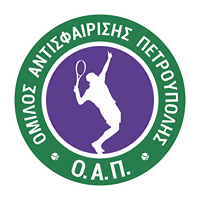 ΚΑΝΟΝΙΣΜΟΣ ΕΣΩΤΕΡΙΚΗΣ ΛΕΙΤΟΥΡΓΙΑΣΟΜΙΛΟΥ ΑΝΤΙΣΦΑΙΡΙΣΗΣ ΠΕΤΡΟΥΠΟΛΗΣΠροοίμιο	Ο Όμιλος με την επωνυμία "ΟΜΙΛΟΣ ΑΝΤΙΣΦΑΙΡΙΣΗΣ ΠΕΤΡΟΥΠΟΛΗΣ Ο.Α.Π.)" ο οποίος ιδρύθηκε το 1994 έχει έδρα στις εγκαταστάσεις αντισφαίρισης που βρίσκονται στο Τέρμα Ελαιών και Πανοράματος στην Πετρούπολη Δυτ. Αττικής. 	Ο Κ.Ε.Λ. αποτελεί ένα εύχρηστο και αποτελεσματικό εργαλείο για τη διοίκηση του Ομίλου, το οποίο μπορεί να αναθεωρείται και να συμπληρώνεται σύμφωνα με τις δικαιοδοσίες των οργάνων του, χωρίς να απαιτείται η προσφυγή στο Ειρηνοδικείο, η οποία είναι αναγκαία μόνο στις περιπτώσεις τροποποίησης του καταστατικού. Τα Μέλη του Διοικητικού Συμβουλίου και της Εξελεγκτικής Επιτροπής, καθώς και όλα τα εγγεγραμμένα μέλη του Ομίλου, αξιολογούν περιοδικά την καταλληλότητα και την αποτελεσματικότητα του Κ.Ε.Λ και υποβάλλουν προτάσεις για τυχόν μεταβολές του. 	Για την έκδοση του παρόντος κανονισμού πέραν του Καταστατικού ελήφθησαν υπόψη οι διατάξεις του αθλητικού νόμου Ν.2725/99 όπως ισχύει, τα θεσμικά κείμενα της οικείας Ομοσπονδίας (ΕΦΟΑ) και οι αποφάσεις του Δ.Σ και της Γενικής Συνέλευσης, καθώς και η κτηθείσα εμπειρία από την πολυετή λειτουργία του Ομίλου. 	Σκοπός του Κανονισμού Εσωτερικού Λειτουργίας (Κ.Ε.Λ/Ο.Α.Π.) είναι η διασφάλιση της αποτελεσματικής και αποδοτικής λειτουργίας του Ομίλου σύμφωνα με τα προβλεπόμενα από το ισχύον Καταστατικό, το υφιστάμενο νομικό πλαίσιο, τους κανόνες και τις αρχές που θέτει η Διοίκηση. Τα περιεχόμενα του Κ.Ε.Λ. είναι επεξηγηματικά και συμπληρωματικά του καταστατικού, όπως επίσης και εμφατικά, σε θέματα συμπεριφοράς, σχέσεων, αξιών, δεοντολογίας, περιορισμών και εσωτερικής οργάνωσης - λειτουργίας. 	Ο παρών Κ.Ε.Λ. είναι θεσμικό κείμενο και τίθεται σε ισχύ αμέσως μετά την έγκριση και ψήφισή του από το Διοικητικό Συμβούλιο του Ομίλου, σύμφωνα με το Άρθρο 26 του Καταστατικού και δεσμεύει όλα τα υπόχρεα μέλη, αθλητές, προπονούμενους, δημότες του Δήμου Πετρούπολης, γονείς και κηδεμόνες, προπονητές και τους υπαλλήλους του Ομίλου. Τυχόν τροποποιήσεις του θα εγκρίνονται πλειοψηφικά από το Δ.Σ και η εφαρμογή τους τίθεται σε ισχύ άμεσα. 	Το εκάστοτε σε ισχύ καταστατικό υπερισχύει του παρόντος κανονισμού. Σε κάθε περίπτωση που το ίδιο ζήτημα ρυθμίζεται διαφορετικά στο καταστατικό και στον Κ.Ε.Λ υπερισχύει και εφαρμόζεται η ρύθμιση του καταστατικού. 	Οποιαδήποτε απόφαση του Δ.Σ που δεν είναι σύμφωνη με τα αναφερθέντα θεσμικά κείμενα δεν ισχύει.ΑΡΘΡΟ 1ΟΡΓΑΝΟΓΡΑΜΜΑ- ΔΙΟΙΚΗΣΗ1.2	Γενική Συνέλευση	Η Γενική Συνέλευση (Γ.Σ) είναι το ανώτατο όργανο και αποφασίζει για όλα τα θέματα του Ομίλου όπως αναφέρονται στο καταστατικό. Οι αρμοδιότητες της Γ.Σ αναφέρονται αναλυτικά στο σχετικό άρθρο του Καταστατικού1.3	Διοικητικό Συμβούλιο	Το Δ.Σ. αποτελείται από εννέα (9) μέληπουεκλέγονται από τη Γενική Συνέλευση. Η διάρκεια της θητείας ορίζεται σε δύο (2) έτη. Η διαδικασία εκλογής, λειτουργίας και αρμοδιότητες του ΔΣ καθορίζονται στο σχετικό άρθρο του Καταστατικού. Το ΔΣ διοικεί και εκπροσωπεί τον Όμιλο σύμφωνα με τις διατάξεις του Καταστατικού. 1.4	Εξελεγκτική Επιτροπή 	Η εξελεγκτική επιτροπή αποτελείται από δύο (2) μέλη που εκλέγονται από τη Γενική Συνέλευση. Η διάρκεια της θητείας της ακολουθεί αυτή του Διοικητικού Συμβουλίου. Η διαδικασία εκλογής λειτουργία, αρμοδιότητες και ευθύνες της εν λόγω επιτροπής αναφέρονται στο σχετικό άρθρο του Καταστατικού.1.5	Εξωτερικοί Συνεργάτες	Ο Όμιλος εξ αντικειμένου και σκοπού, διατηρεί πολλαπλά τμήματα αθλουμένων ποικίλων κατηγοριών με εργαζόμενους προπονητές, γυμναστές κλπ. Ως εκ τούτου απαιτείται η συνδρομή εξωτερικών συνεργατών με εξειδικευμένες γνώσεις  και επομένωςτο Δ.Σ δύναται να συνάπτει συμβάσεις έργου ή/ και συμφωνίες με εξωτερικούς συνεργάτες για συγκεκριμένο σκοπό και χρόνο, οι οποίες δύνανται κατά περίπτωση να ανανεώνονται.	ΟΙ εξωτερικοί συνεργάτες με σύμβαση έργου σύμφωνα και με το οργανόγραμμα είναι:Εταιρεία συντήρησης λογισμικού  του ομίλου που εξυπηρετεί το οικονομικό σκέλος και αυτό της κράτησης γηπέδων, καθώς και την υφιστάμενη ιστοσελίδαΕταιρεία Λογιστών1.6	Ωράριο Λειτουργίας - Γήπεδα 	Οι εγκαταστάσεις του Ομίλου και οι αγωνιστικοί χώροι είναι ανοικτοί σε όλους όσους δικαιούνται  της χρήσης τους καθημερινά, συμπεριλαμβανομένων και των Κυριακών από 9 πμ μέχρι 12μμ.	Κατά τις περιόδους εορτών Χριστουγέννων - Πάσχα, επισήμων αργιών, καθώς και τους μήνες Ιούλιο και Αύγουστο, λόγω των κανονικών αδειών του αρμόδιου προσωπικού η εξυπηρέτηση μελών και αθλητών είναι περιορισμένη. Σε κάθε περίπτωση όμως εκδίδεται σχετική ενημερωτική ανακοίνωση τροποποίησης ωραρίου λειτουργίας από την επίσημη ιστοσελίδα του Ομίλου.1.7	Γραμματεία	Η Γραμματεία του Ομίλου λειτουργεί εβδομαδιαίως ως ακολούθως: Δευτέρα έως και Παρασκευή 4μμ μέχρι 9μμ, το Σάββατο 9πμ μέχρι 1μμ, ενώ Κυριακή αργεί. 	Η αλληλογραφία – έγγραφα Μονίμου Φύσεως – Νόμοι/Κανονισμοί - Κάρτες Υγείας Αθλητών και γενικότερα το αρχείο του Ομίλου κατανέμεται σε φακέλους ευρισκόμενους εντός της Γραμματείας. Η πρόσβαση και η χρήση αυτών ανατίθεται μόνο στον Γραμματέα του Ομίλου και στον υπάλληλο της Γραμματείας ή έτερο μέλος του ΔΣ, κατόπιν εξουσιοδότησης. 	Ο Γραμματέας του Ομίλου είναι αρμόδιος για την ενημέρωση όλων των μελών του Δ.Σ. για κάθε νέο έγγραφο που ενδιαφέρει, κατόπιν εντολής και του Προέδρου. 	Εφαρμόζεται η σφραγίδα αλληλογραφίας του Ομίλου. Σε κάθε εισερχόμενο έγγραφο  τίθεται η συγκεκριμένη σφραγίδα και συνυπογράφεται αρχικά από τον Γραμματέα, στη συνέχεια από τον Πρόεδρο, που συστήνει τον υπεύθυνο χειριστή και κατανέμει το έργο συνοπτικά επί του εγγράφου και τέλος από το χειριστή του θέματος.	Κάθε εισερχόμενο ή εξερχόμενο έγγραφο ή και μήνυμα ηλεκτρονικής αλληλογραφίας (e-mail), για το οποίο απαιτούνται ενέργειες, εκτυπώνεται, πρωτοκολλείται απαραίτητα στο Βιβλίο Πρωτοκόλλου και καταχωρείται στον φάκελο που θα υποδειχτεί από τον Γραμματέα του Ομίλου.	Εφαρμόζεται ΒΙΒΛΙΟ ΑΠΟΓΡΑΦΩΝ στο οποίο καταγράφεται όλο το μη εγκατεστημένο υλικό σε δύο κατηγορίες, αθλητικό και μη, με υπεύθυνους απογραφής τον προϊστάμενο προπονητή (Head Coach), τον επιστάτη του Ομίλου και τον υπάλληλο της Γραμματείας, για το υλικό δικαιοδοσίας τους που θα τους ανατεθεί.  Στο υλικό απογραφής εξαιρείται το αναλώσιμο υλικό προπονήσεων (πχ οι μπάλες προπόνησης). Μία φορά το χρόνο, κατά τους μήνες Μάιο ή Ιούνιο, εκτελείται έλεγχος απογραφών από τον Πρόεδρο του Δ.Σ., συνεπικουρούμενο από δύο μέλη του Δ.Σ., διαφορετικά κάθε φορά, μέχρι της συμμετοχής όλων στη διαδικασία. Κατόπιν της ολοκλήρωσης ελέγχου συντάσσεται πρωτόκολλο απογραφής υπογεγραμμένο και από τα τρία μέλη της επιτροπής απογραφών. Τυχόν παραλήψεις ή εκκρεμότητες τίθενται στη διάθεση του Δ.Σ. για τη λήψη απόφασης. 	Εν κατακλείδι τα βιβλία που προβλέπεται να υπάρχουν υποχρεωτικά στην Γραμματεία του Ομίλου είναι:	α.	Μητρώου Μελών	β.	Πρακτικών Συνεδριάσεων Διοικητικού Συμβουλίου	γ.	Πρακτικών Συνεδριάσεων Γενικών Συνελεύσεων	δ.	Εσόδων  - Εξόδων 	ε.	Απογραφών- Περιουσιακών Στοιχείων 	στ.	Πρωτοκόλλου Εισερχομένων και Εξερχομένων Εγγράφων1.8	Άδεια λειτουργίας των αθλητικών εγκαταστάσεων 	Με βάση το άρθρο 56Α του Ν. 2725/99 για τη λειτουργία οποιουδήποτε αγωνιστικού χώρου ή χώρου άθλησης όλων των σωματειακών γυμναστηρίων, των κέντρων άθλησης ή χώρων αθλοπαιδιών και εν γένει των αθλητικών εγκαταστάσεων, απαιτείται άδεια για τη συνδρομή των αναγκαίων προϋποθέσεων ασφαλείας για αθλούμενους και θεατές. Η άδεια λειτουργίας χορηγείται στη διοίκηση της αθλητικής εγκατάστασης με βάση την κατηγορία της εγκατάστασης και τον τρόπο αδειοδότησης. Οι εγκαταστάσεις του Ομίλου εντάσσονται στην κατηγορία Α2. Η άδεια λειτουργίας χορηγείται από τον οικείο Δήμο, με απόφαση του Δημάρχου, όταν όμως πληρούνται όλες οι προϋποθέσεις αδειοδότησης. Η άδεια έχει ισχύ για πέντε (5) έτη, εφόσον δεν έχει μεταβληθεί η κατηγοριοποίηση της εγκατάστασης. Η άδεια περιλαμβάνει την καταλληλότητα των αγωνιστικών χώρων, των χώρων άθλησης και των λοιπών χώρων που προορίζονται για την εξυπηρέτηση αθλητών, προπονητών και διαιτητών (αποδυτήρια, ιατρείο κλπ). Ο έλεγχος των εγκαταστάσεων πραγματοποιείται από ειδική Επιτροπή ορισμένη από τον Γ.Γ. της οικείας αποκεντρωμένης Διοίκησης.	Ουδεμία αθλητική δραστηριότητα δεν επιτρέπεται στην περίπτωση που δεν έχει δοθεί άδεια στο Σωματείο, ενώ τούτο επισύρει και ποινική δίωξη καθώς και χρηματικό πρόστιμο. ΑΡΘΡΟ 2ΜΕΛΗΠροοίμιοΚαθένας που έχει συμπληρώσει το δέκατο όγδοο (18ο) έτος της ηλικίας του και συγκεντρώνει τις υπόλοιπες νόμιμες προϋποθέσεις έχει το δικαίωμα να εγγραφεί ως μέλος του Ομίλου. Τα ταμιακά ενήμερα μέλη αποτελούν την Γενική Συνέλευση του Ομίλου, οι αρμοδιότητες της οποίας αναγράφονται διεξοδικά στο άρθρο 7 του Καταστατικού. Οι διατάξεις που αφορούν στα μέλη και δεσμεύουν αναγράφονται αναλυτικά τόσο στα άρθρα 3-4-5 και 6 του καταστατικού, όσο και στο άρθρο 3 του αθλητικού νόμου 2275/99. Ακόμα και αν πληρούνται οι προϋποθέσεις για να καταστεί κάποιος μέλος του Ομίλου, το Δ.Σ. διατηρεί το δικαίωμα να μην εγκρίνει την εγγραφή, με το σκεπτικό της πληρότητας. Είναι δυνατόν ο μεγάλος ενδεχομένως αριθμός μελών να δημιουργήσει προβλήματα και να μην είναι δυνατή η εξυπηρέτηση του συνόλου στις διατιθέμενες εγκαταστάσεις. Επομένως στη περίπτωση αυτή αίτηση εγγραφής μέλους θα γίνεται αποδεκτή μόνο με ταυτόχρονη διαγραφή κάποιου άλλου. 2.1	Υποχρεώσεις Μελών	Κάθε μέλος θα πρέπει να είναι ταμιακά ενήμερο. Η οικονομική συνδρομή είναι ετήσια και καθορίζεται/ αναπροσαρμόζεται με απόφαση του Δ.Σ. του Ομίλου. Σε περίπτωση που η αναπροσαρμογή του ποσού της συνδρομής μέλους, που ήθελε επιβληθεί υπερβαίνει το 25% της υφισταμένης, τούτο τίθεται στην απόφαση της Γενικής Συνέλευσης, μετά από σχετική εισήγηση του ΔΣ για τους λόγους που το επιβάλλουν.  	Η συνδρομή θα πρέπει να καταβάλλεται εφάπαξ ή το περισσότερο σε τρεις δόσεις, αν αυτό αποφασιστεί από το Δ.Σ.. Στην περίπτωση που το μέλος δεν ανταποκριθεί στις οικονομικές του υποχρεώσεις προς τον Όμιλο εντός του εκάστοτε οικονομικού έτους, διαγράφεται αυτόματα από μέλος του, με το χρονικό περιθώριο που ορίζεται από το καταστατικό, μετά από σχετική υπενθύμιση του Ομίλου προς τον οφειλέτη. Επιπρόσθετα και σε περίπτωση που μέλος δεν καταβάλει την ετήσια συνδρομή προς τον Όμιλο, παύει να δικαιούται της χρήσης των εγκαταστάσεων. Το χρονικό περιθώριο που δίνεται στην περίπτωση αυτή είναι μέχρι τα μέσα Φεβρουαρίου. Στη συνέχεια ο κωδικός του μέλους κλειδώνεται και χαρακτηρίζεται ως φιλοξενούμενος (guest) παίκτης.	Παράλληλα όλα τα μέλη αλλά και οι κάτοχοι κωδικού ηλεκτρονικής κράτησης γηπέδων και συγκεκριμένα μέλη και αθλητές, υποχρεούνται στην ετήσια καταβολή κόστους συντήρησης ηλεκτρονικού συστήματος κρατήσεων, η όποια αναπροσαρμόζεται με απόφαση του ΔΣ. Ισχύει το ως άνω χρονικό περιθώριο για την απόρριψη από το σύστημα χρήστη γηπέδου που δεν έχει καταβάλλει την συγκεκριμένη συνδρομή.	Άπαντα τα μέλη τηρούν απαρέγκλιτα τον Κανονισμό του Ομίλου2.2	Δικαιώματα Μελών	Το τακτικό μέλος του Ομίλου έχει δικαίωμα χρήσης των αθλητικών εγκαταστάσεων οιαδήποτε χρονική στιγμή το επιθυμεί δια μέσου του ηλεκτρονικού συστήματος κράτησης γηπέδων, υπό την προϋπόθεση της διαθεσιμότητας. Προηγείται δε πάντα στην δυνατότητα δέσμευσης γηπέδου από οιονδήποτε άλλον που δικαιούται ανάλογα, όπως αθλητή του Ομίλου ή δημότη του Δήμου Πετρούπολης.	Οι κανόνες που έχουν υιοθετηθεί ως προς τη δέσμευση γηπέδων περιγράφονται αναλυτικά σε επόμενο άρθρο. Αυτοί ακριβώς έχουν ληφθεί υπόψη και στην κατασκευή του σχετικού λογισμικού κράτησης γηπέδου της ιστοσελίδας του Ομίλου, γεγονός που δεν επιτρέπει παρατυπία η/ και εξαιρέσεις. Κάθε οικονομικά ενήμερο μέλος λαμβάνει κωδικό για την κράτηση γηπέδου. Το αυτό ισχύει και για τους μη μέλη αθλητές, καθώς και τους δημότες του οικείου δήμου. Διευκρινίζεται ότι οι δημότες δύναται να δεσμεύσουν και να χρησιμοποιήσουν γήπεδο μόνο την ημέρα που θα πραγματοποιήσουν την κράτηση και υποχρεούνται να επιλέγουν συμπαίκτη αποκλειστικά και μόνο έτερο δημότη, από σχετική λίστα που έχει δημιουργηθεί στο σύστημα για την κατηγορία αυτή. Άπαντες υποχρεούνται να εναρμονίζονται πλήρως με τις διατάξεις του παρόντος Κανονισμού. Σε ότι αφορά παρατυπίες στην κράτηση γηπέδων, το Δ.Σ. εξουσιοδοτείται ακόμα και στην επιβολή ποινών, με πλειοψηφική του απόφαση.   	Οι ενήλικες οι οποίοι εντάσσονται σε προπονητικά τµήµατα ενηλίκων και είναι κάτοικοι Πετρούπολης έχουν δικαίωμα να  γίνουν µέλη του Οµίλου, με βάση τις οριζόμενες σε Καταστατικό και παρόντα κανονισμό διατάξεις.	Ως μέλη με δικαίωμα μόνο του εκλέγειν και εκλέγεσθαι και αντιστοίχως ψήφου στη ΓΣ, είναι δυνατόν να εγγραφούν γονείς αθλητών με την προϋπόθεση της καταβολής της ετήσιας συνδρομής του τακτικού μέλους του Ομίλου, όπως αυτή καθορίζεται από αποφάσεις των αρμοδίων οργάνων, πρωτίστως Δ.Σ. ή/ και Γ.Σ., ως ανωτέρω αναφέρθηκε. 2.3	Κάρτα Μέλους – Άθλησης	Για τη συμμετοχή των αθλουμένων στα τμήματα του Ομίλου και την είσοδό τους στις αθλητικές εγκαταστάσεις απαιτείται Κάρτα Μέλους – Άθλησης, όπως επιτάσσει αντίστοιχος Κανονισμός Λειτουργίας Αθλητικών Εγκαταστάσεων του Δήμου. Η συγκεκριμένη κάρτα ενέχει θέση αθλητικής ταυτότητας και σ’ αυτή αναγράφονται τα παρακάτω στοιχεία:α.	Επωνυμία του οικείου Δήμου β.	Επωνυμία του Αθλητικού Σωματείου (ΟΑΠ)γ.	Ονοματεπώνυμο αθλητή και φωτογραφίαδ.	Άθλημαε.	Αθλητική περίοδο για την οποία εκδίδεταιΜετά την αποχώρηση οιουδήποτε αθλουμένου από τον Όμιλο, η Αθλητική Ταυτότητα επιστρέφεται στη Γραμματεία και καταστρέφεται.ΑΡΘΡΟ 3ΑθλητήςΠροοίμιο	Ο ερασιτέχνης Αθλητής είναι το φυσικό πρόσωπο που αποτελεί το βασικό κύτταρο του αθλητισμού και επιδίδεται συστηματικά ως μέλος αθλητικού σωματείου σε αθλητική δραστηριότητα, είτε ατομικά, είτε ως μέλος ομάδας, με σκοπό, μέσω της σωματικής του άσκησης, τη βελτίωση των ψυχοσωματικών του ικανοτήτων, της φυσικής του κατάστασης, της υγείας, της ποιότητας της ζωής του γενικά, χωρίς να αμείβεται καθ’ οποιοδήποτε τρόπο από το αθλητικό σωματείο.3.1	Δελτίο Αθλητικής Ιδιότητας	Ο αθλητής αποκτά δελτίο αθλητικής ιδιότητας με την εγγραφή του στο μητρώο αθλητικού σωματείου και με τη θεώρησή του από την οικεία Ομοσπονδία. 	Κάθε νέος αθλούμενος υποχρεούται σε συνεννόηση µε τους προπονητές και τον Έφορο Αντισφαίρισης, να συµπληρώσει και να προσκοµίσει τα δικαιολογητικά που απαιτούνται για την έκδοση Δελτίου Αθλητή, εξαιρουμένων αυτών, ενηλίκων ή παιδιών, που δεν επιθυμούν να συμμετέχουν σε επίσημους αγώνες της ΕΦΟΑ.	Τα απαιτούμενα δικαιολογητικά για την έκδοση δελτίου αθλητή αναγράφονται διεξοδικά στην επίσημη ιστοσελίδα της Ομοσπονδίας. Συγκεκριμένα είναι τα ακόλουθα:Φωτοτυπία δελτίου ταυτότητας(όταν υπάρχει) ή Πιστοποιητικό γέννησηςΠρόσφατη εκδοθείσα Κάρτα Υγείας ΑθλητήΦωτογραφία τύπου ταυτότητας με ανάλυση 480Χ640 σε μορφή jpegΠαράβολο 12 ΕυρώΑΜΚΑΑίτηση εγγραφής (Ως Παράρτημα "Α)3.2	Πιστοποίηση της Υγείας του Αθλητή	Η πιστοποίηση της υγείας του αθλητή είναι υποχρεωτική για τη συμμετοχή του σε προπονήσεις και αγώνες. Η επιβεβαίωση αυτή αποδίδεται από τους καθ' ύλην αρμόδιους ιατρούς με την έκδοση και θεώρηση του εντύπου υπό την επωνυμία «Κάρτα Υγείας Αθλητή». Η κάρτα υγείας αθλητή συνιστά αυτοτελές έγγραφο και δεν συνδέεται με το Δελτίο Αθλητικής Ιδιότητας. Αποτελεί προσωπικό έγγραφο του κάθε αθλητή και βρίσκεται πάντα στην κατοχή του. Το συγκεκριμένο δικαιολογητικό αποτελεί προϋπόθεση για την συμμετοχή οιουδήποτε σε αγώνες η/ και προπονήσεις. Δυνατότητα θεώρησης της εν λόγω κάρτας υγείας παρέχεται μόνο σε ιατρούς και νοσοκομεία που αναγράφονται επί του εντύπου. Οι κάρτες Υγείας Αθλητή όλων των αθλουμένων που προπονούνται σε τμήματα του Ομίλου τηρούνται στην Γραμματεία. Για τους αθλητές που συμμετέχουν σε αγώνες θα τηρείται το φωτοαντίγραφο. 	Η Κάρτα Υγείας Αθλητή παραμένει σε ισχύ για ένα έτος. Η μη έκδοσή της αφαιρεί την δυνατότητα σε κάθε αθλούμενο να προπονείται στον Όμιλο ή/ και να συμμετέχει σε αγώνες οιασδήποτε κατηγορίας.	Επίσης, με βάσει αντίστοιχο Κανονισμό της δημοτικής αρχής, κάθε αθλούμενος στις εγκαταστάσεις του Ομίλου, υποχρεούται έκδοσης ιατρικής βεβαίωσης προκειμένου  να αποκτήσει, την σε προηγούμενο άρθρο αναφερόμενη, Κάρτα Μέλους - Άθλησης3.3	Υποχρεώσεις Αθλουμένων	Οι αθλούµενοι οφείλουν: 	α.	 Να τηρούν τους κανόνες αθλητικής συμπεριφοράς και να φέρουν αθλητική περιβολή και παπούτσια κατάλληλα για την επιφάνεια των γηπέδων.	β.	 Κατά την αθλητική τους δραστηριότητα, να µην ενοχλούν τους συναθλητές/ τριες τους που αθλούνται σε παρακείμενα γήπεδα.	γ.	 Όλοι όσοι βρίσκονται στον περιβάλλοντα χώρο οφείλουν να σέβονται τους αθλούµενους, να έχουν κόσμια συμπεριφορά και κυρίως να μην θορυβούν.	δ.	Να διατηρούν τον αγωνιστικό χώρο καθαρό και να απομακρύνουν από το γήπεδο το οτιδήποτε χρησιμοποιήθηκε κατά τη διάρκεια της αθλητικής δραστηριότητας (μπουκάλια, πλαστικά κουτιά, μπάλες κλπ.). Επίσης θα πρέπει να σέβονται την καθαριότητα στους χώρους υγιεινής (αποδυτήρια, ντους, τουαλέτες) 	ε.	Να μην περιφέρονται στα αποδυτήρια με παπούτσια, να μην κυκλοφορούν γυμνοί και να μην προβαίνουν σε αισθητική περιποίηση (ξύρισμα κλπ)	στ.	Να μην χρησιμοποιούν τις αθλητικές εγκαταστάσεις αν υφίσταται πρόβλημα υγείας που δεν επιτρέπει την άθλησή τους, ή πρόβλημα υγείας που πιθανόν να μεταδοθεί σε άλλους.	ζ.	Να φέρεται καθαρό ζευγάρι υποδημάτων σε περίπτωση άθλησής στο χώρο του γυμναστηρίου.	η.	 Κατά τη διάρκεια της προπόνησης ή αγώνα ΑΠΑΓΟΡΕΥΕΤΑΙ ΑΥΣΤΗΡΑ σε αθλούµενους, καθώς και σε γονείς και κηδεµόνες να θορυβούν - βωμολοχούν ή να εισέρχονται στα γήπεδα, παρενοχλώντας την προπόνηση ή τους αγώνες. 	θ.	Η ανανέωση των Δελτίων ανήλικων Αθλητών/τριών, καθώς και η κάρτα υγείας αθλητή είναι ευθύνη των γονέων, μετά από την ενημέρωση που θα έχουν από τη Γραμματεία και τον Έφορο Αντισφαίρισης.	ι.	Κάθε αθλούµενος θα πρέπει να καταβάλει το πρώτο 20ήµερο κάθε µήνα τα δίδακτρα στη Γραµµατεία του Οµίλου ή για διευκόλυνση του αθλούμενου στον προπονητή σε περίπτωση πρωινών ή βραδινών μαθημάτων, εκτός ωραρίου λειτουργίας της Γραμματείας. Σε περίπτωση µη τακτοποίησης της οικονομικής οφειλής από τον αθλούμενο ή τον κηδεμόνα πέραν του ενός μηνός, ο προπονούμενος τίθεται εκτός των προγραμματισμένων προπονήσεων του τμήματός του, σε συνεννόηση  Ταμία, Εφόρου Αντισφαίρισης και του προπονητού του, έως ότου τακτοποιηθεί η οικονοµική του εκκρεµότητα. 	κ.	Αθλητής που δεν έχει τακτοποιήσει τις οικονομικές εκκρεμότητές του με τον Όμιλο εντός της τρέχουσας αθλητικής περιόδου (Σεπτέμβριος-Ιούνιος) δεν δύναται να εγγραφεί σε οποιοδήποτε τμήμα κατά τη νέα αθλητική περίοδο.	λ.	Κάθε αθλητής οφείλει να ενημερώνει έγκαιρα τον προπονητή του σε περίπτωση διακοπής του προπονητικού προγράμματος ή απουσίας από κάποια προπόνηση, προς εξυπηρέτηση  άλλων αθλούμενων και αυτός με τη σειρά του τη Γραμματεία για την τήρηση των σχετικών στοιχείων.	3.4	Τμήματα Αθλουμένων	α.	Τα προπονητικά τμήματα διακρίνονται στις ακόλουθες κατηγορίες:		1/	Μίνι Τennis με συμμετοχή παιδιών έως και 5 ετών		2/	Αρχαρίων με κόκκινη μπάλα ηλικίας 6,7 και 8 ετώνκαι αντίστοιχη πορτοκαλί ηλικίας 8,9 και 10 ετών.		3/	Προαγωνιστικό πράσινη μπάλα ηλικίας 9,10 και 11 ετών		4/	Αγωνιστικό κατηγορίες 12, 14,16 και 18 ετών		5/	Ενηλίκων		β.	Τα προπονητικά Τµήµατα θα πρέπει να προσαρμόζονται και να συστήνονται με γνώμονα ώστε να µην είναι οικονοµικά επιζήµια για τον Όµιλο, καθώς επίσης και της ικανοποίησης των συνθηκών προπόνησης προς όφελος των αθλουμένων. Ο συγκερασμός αμφοτέρων των προϋποθέσεων οριοθετεί τον ελάχιστο και μέγιστο αριθµό αθλουµένων ανά προπονητικό τµήµα, εξαιρουμένων των αγωνιστικών. Επομένως ορίζεται μεταξύ τεσσάρων (4) και έξι (6) αθλητών αντίστοιχα. 3.5	Αγωνιστικό Τμήμα			Με σκοπό την εκπροσώπηση του Ομίλου σε διασυλλογικούς και πανελληνίους αγώνες, που διεξάγονται υπό την αιγίδα της ομοσπονδίας, έχουν δημιουργηθεί και λειτουργούν με συμμετοχή αθλητών, από μικρές ηλικίες, αγωνιστικά τμήματα. Οι αθλητές του Αγωνιστικού Τµήµατος του Οµίλου καταβάλουν κάθε προσπάθεια ώστε να συμμετέχουν, στο μέτρο του δυνατού, µε αποστολές, στα διάφορα πρωταθλήματα αντισφαίρισης, καθώς µε τον τρόπο αυτό, αφενός βελτιώνεται η απόδοση και η πρόοδος τους, αφετέρου καθίσταται εντονότερη η παρουσία του Ομίλου πανελλαδικά, εδραιώνοντας το στόχο του. Οι προπονήσεις στο αγωνιστικό τμήμα ακολουθούν εντατικό πρόγραμμα, σχεδόν επί καθημερινής βάσεως, συνεπικουρούμενες με αντίστοιχα προγράμματα γυμναστικής για τη βελτίωση της φυσικής κατάστασης και της ενδυνάμωσης των αθλητών.	3.6	Οικονομικές Συνδρομές	Ο Όμιλος Αντισφαίρισης Πετρούπολης δεν εντάσσεται στα κερδοσκοπικά σωματεία. Ως εκ τούτου οι καταβαλλόμενες μηνιαίως εισπράξεις εξυπηρετούν την λειτουργία των προαναφερόμενων τμημάτων. Συγκεκριμένα διατίθενται κυρίως, για αμοιβές προπονητών, προμήθεια υλικού και τέλος για την ανακαίνιση και αναβάθμιση των εγκαταστάσεων, προς όφελος αποκλειστικά και μόνο των αθλουμένων. Το εκάστοτε καθοριζόμενο ποσό ποικίλει ανάλογα με τις ώρες προπονήσεων. Η τυχόν αναπροσαρμογή στο καταβλητέο ποσό της μηνιαίας ανά τμήμα συνδρομής εντάσσεται σε απόφαση του ΔΣ και λαμβάνεται προ της ενάρξεως των εγγραφών εκάστης αγωνιστικής περιόδου. Σχετική ανακοίνωση για το κόστος ανά αθλητή και τμήμα πραγματοποιείται δια μέσου της ιστοσελίδας του Ομίλου, ομού με αυτή των εγγραφών, στις αρχές Σεπτεμβρίου κάθε έτους.	Αθλητής που εξοφλήσει εφάπαξ και εκ των προτέρων, με την εγγραφή του, την ετήσια συνδρομή διδάκτρων για τη συμμετοχή του σε προπονήσεις, επωφελείται εκπτώσεως της τάξης του10%.	Σε περίπτωση που υπάρχουν δύο ή περισσότερα μέλη της αυτής οικογένειας που εγγράφονται στα τμήματα του Ομίλου τότε από το δεύτερο μέλος απολαμβάνουν εκπτώσεως της τάξης του 10%.	Η μηνιαία συνδρομή αθλουμένου εγγεγραμμένου σε τμήμα, απαιτείται ανεξάρτητα εάν ο συγκεκριμένος αθλητής έχει συμμεθέξει στις προπονήσεις του τμήματος κατά τον μήνα της απουσίας του. Οι περιπτώσεις που εξετάζει το ΔΣ για την τελικώς μη καταβολή του όλου ή ποσοστού της μηνιαίας συνδρομής αθλουμένου, είναι αυτές που εμπίπτουν σε λόγους υγείας ή τυχόν αντίστοιχους επαγγελματικούς. Η για λόγους υγείας απουσία θα πρέπει να αιτιολογείται με βεβαίωση ιατρού. Η απουσία για επαγγελματικούς λόγους δύναται να τύχει έγκρισης, στην περίπτωση που ο ενδιαφερόμενος αναφέρει εκ των προτέρων για την αδυναμία της συμμετοχής του στις προπονήσεις για συγκεκριμένο χρονικό διάστημα. Η δρομολόγηση αυτή συνίσταται στο γεγονός ότι ο εκάστοτε προπονητής θα αποζημιωθεί για την ώρα της προπόνησης. 3.7	Συμμετοχή σε Πρωταθλήματα της ΕΦΟΑ		Η ομοσπονδία υλοποιεί πρωταθλήματα ανά κατηγορίες με βάση τον ετήσιο αγωνιστικό  της σχεδιασμό, ο οποίος αναρτάται αρχές κάθε έτους στην επίσημη ιστοσελίδα της. Επιγραμματικά αναφέρονται τα πρωταθλήματα κατωτέρω:	Α/Κ 12	α.	Το Πανελλήνιο Πρωτάθλημα (Μονά- Διπλά) 	β.	Πέντε (5) Εθνικά Πρωταθλήματα Επιπέδου 1 (Μονά - Διπλά) 	γ.	Δεκαπέντε(15) (5x3) Εθνικά Πρωταθλήματα Επιπέδου 2 (Μονά - Διπλά) 	δ.	Τουλάχιστον πέντε (5)Ενωσιακά πρωταθλήματα Επιπέδου 3 	ε.	Τέσσερα(4) Τριεθνή 	στ.	Ένα (1)πρωτάθλημα Masters (Μονά) Α/Κ 14 	α.	 Το Πανελλήνιο Πρωτάθλημα (Μονά- Διπλά) 	β.	Πέντε (5) Εθνικά Πρωταθλήματα Επιπέδου 1 (Μονά - Διπλά) 	γ.	Δεκαπέντε(15) (5x3) Εθνικά Πρωταθλήματα Επιπέδου 2 (Μονά - Διπλά) 	δ.	Τουλάχιστον πέντε (5)Ενωσιακά πρωταθλήματα Επιπέδου 3 	ε. 	Τέσσερα (4) Τριεθνή 	στ.	Δύο(2) Διεθνή Πρωταθλήματα TE	ζ.	Ένα (1) Πρωτάθλημα Masters (Μονά) Α/Κ 16	α.	Το Πανελλήνιο Πρωτάθλημα (Μονά- Διπλά) 	β.	Πέντε (5) Εθνικά Πρωταθλήματα Επιπέδου 1 (Μονά - Διπλά) 	γ.	Δεκαπέντε(15) (5x3) Εθνικά Πρωταθλήματα Επιπέδου 2 (Μονά - Διπλά) 	δ.	Τουλάχιστον πέντε (5)Ενωσιακά πρωταθλήματα Επιπέδου 3.  	ε.	Τέσσερα(4) Τριεθνή 	στ. 	Τρία (3) Διεθνή Πρωταθλήματα TE	ζ.	Ένα(1) Πρωτάθλημα Masters (Μονά) Α/Κ 12-14-16 	Ε4πρωταθλήματα ανοικτής συμμετοχής, προαιρετικά, με διοργάνωση από τις Ενώσεις, στις ίδιες ημερομηνίες με τα Ε1 και μόνο.Α/Κ 18	α.	Το Πανελλήνιο Πρωτάθλημα (Μονά - Διπλά) 	β.	Πέντε(5) Εθνικά Πρωταθλήματα Επιπέδου 1 (Μονά - Διπλά) 	γ.	Πέντε(5) Διεθνή Πρωταθλήματα ITF 	δ.	Ένα(1) Πρωτάθλημα Masters (Μονά)3.8	Υποχρεώσεις Αθλητών/ τριών Αγωνιστικού Τμήματος	Οι αθλητές και οι αθλήτριες των αγωνιστικών τµηµάτων εκπροσωπούν τον Όμιλο πανελληνίως και αποτελούν το αντιπροσωπευτικό δείγμα της προσπάθειας για την πρόοδο και την ανάπτυξη του αθλήματος που επιτελείται εντός του ομίλου Αντισφαίρισης Πετρούπολης. Ως εκ τούτου, αλλά και για την κατ' ιδίαν ανέλιξη ενός εκάστου, θα πρέπει να λειτουργούν εντός ενός προκαθορισμένου πλαισίου κανόνων και υποχρεώσεων. Συγκεκριμένα κάθε αθλητής/τρια του αγωνιστικού τµήµατος θα πρέπει να:	α.	Συμμετέχει ανελλιπώς και αδιαλείπτως στο προκαθορισμένο από τον αρµόδιο προπονητή, πρόγραφα προπονήσεων. Οι τυχόν απουσίες θα πρέπει να είναι δικαιολογημένες. Η ώρα προσέλευσης στη προπόνηση θα πρέπει να είναι ακριβής. 	β.	Συμπεριφέρεται κόσµια, τόσο στην προπόνηση όσο και στους αγώνες, καθώς αποτελεί παράδειγμα προς µίµηση για τα µικρότερα παιδιά των άλλων προπονητικών τµηµάτων. 	γ.	Ακολουθεί αυστηρά τις οδηγίες και τις συμβουλές των προπονητών τους, πειθαρχεί στις αποφάσεις αυτών και συμβάλλει συνειδητά στην όσο το δυνατόν εποικοδομητικότερη και πληρέστερη διεξαγωγή της προπόνησης.	δ.	Συμμετέχει στους αγώνες της Ε.Φ.Ο.Α που έχει καθορίσει ο επικεφαλής προπονητής, σε συνεργασία με τον προπονητή του αθλούμενου και έχουν γνωστοποιηθεί στους γονείς από την αρχή της αγωνιστικής  περιόδου (Ιανουάριο), με βάση τον αγωνιστικό σχεδιασμό της Ομοσπονδίας. Ο μόνος ανασταλτικός παράγοντας στην συμμετοχή αθλητών σε πρωταθλήματα που δικαιολογεί την αποχή τους από τους αγώνες είναι το κόστος το οποίο επιβαρύνει αποκλειστικά τους ίδιους και τις οικογένειές τους.	Οι δηλώσεις συμμετοχής των αθλητών της αγωνιστικής σε τουρνουά της Ε.Φ.Ο.Α  είναι ευθύνη των γονέων ή των ιδίων και υλοποιούνται ηλεκτρονικά μέσω του ιστοτόπου της ομοσπονδίας στο e-efoa.gr.ΑΡΘΡΟ 4ΠροπονητέςΟ προπονητής είναι ο επαγγελματίας που με την επιστημονική και παιδαγωγική κατάρτιση, την εμπειρία και την εξειδικευμένη γνώση που διαθέτει, σχετικά με το άθλημα, αναλαμβάνει την προετοιμασία, την καθοδήγηση, την επαύξηση της αθλητικής απόδοσης και την πρόοδο των αθλητών του Ομίλου, ενώ ταυτόχρονα διαφυλάττει και την υγεία τους μέσα στον αγωνιστικό χώρο.4.1	Προσόντα προπονητού	Κάθε προπονητής που θα υποβάλλει αίτηση εργασίας στον Όμιλο θα πρέπει να έχει τη σχετική επάρκεια, η οποία πιστοποιείται δια της αντίστοιχης άδειας ασκήσεως επαγγέλματος και της καταχωρήσεως της εγγραφής του στο αρχείο προπονητών της Γενικής Γραμματείας Αθλητισμού (ΓΓΑ).	Κάθε προπονητής ή εκπαιδευτής συμβάλλεται υποχρεωτικά εγγράφως με τον Όμιλο στον οποίο θα παρέχει τις υπηρεσίες του με σύμβαση πλήρους, μερικής ή περιοδικής απασχόλησης, εξαρτημένης εργασίας ή παροχής ανεξάρτητων υπηρεσιών. Η σχετική σύμβαση, για να είναι έγκυρη, απαιτείται να κατατεθεί και να θεωρηθεί από την αρμόδια Δ.Ο.Υ.	Προπονητές που δύναται να έχουν σχέση εργασίας με το Όμιλο μπορεί να προέρχονται από:	α.	Πτυχιούχους τριτοβάθμιας εκπαίδευσης Τ.Ε.Φ.Α.Α., ή αντίστοιχης αναγνωρισμένης σχολής της αλλοδαπής με ειδικότητα στο άθλημα της αντισφαίρισης.β.	Απόφοιτοι Ινστιτούτων Επαγγελματικής Κατάρτισης (Ι.Ε.Κ.), ή αντιστοίχων αναγνωρισμένων ιδρυμάτων της αλλοδαπής με ειδικότητα στο άθλημα της αντισφαίρισης.		γ.	Κάτοχοι διπλώματος της Σχολής Προπονητών της Γενικής Γραμματείας Αθλητισμού με ειδικότητα στο άθλημα της αντισφαίρισης.Κρίνεται θεμιτό και θα αξιολογείται στην πρόσληψη ενός προπονητή η επικυρωμένη γνώση του σε θέματα πρώτων βοηθειών.Ο προπονητής θα πρέπει να αποτελεί παράδειγμα δια της συμπεριφοράς του τόσο στους αθλητές όσο και στους γονείς και κηδεμόνες. Θα πρέπει  να διακρίνεται για τον επαγγελματισμό, υπευθυνότητα, τιμιότητα και εχεμύθεια και κοσμιότητα. Επίσης για τις επικοινωνιακές και οργανωτικές ικανότητές του, καθώς επίσης για την ευελιξία και την προσαρμοστικότητα στο πρόγραμμα προπονήσεων. Είναι αδιαμφισβήτητη η αγαστή συνεργασία με όλα τα μέλη του ΔΣ του Ομίλου. Σε αντίθετη περίπτωση θα δρομολογείται η, δια των οργάνων του Ομίλου, η λύση συνεργασίας.4.2	Καθήκοντα Προπονητών	α.	Ο εκάστοτε προπονητής εκτελεί το έργο του σύμφωνα με τις υποχρεώσεις που απορρέουν και οι οποίες θα πρέπει να περιγράφονται ρητά στη διμερή σύμβαση έργου που υπογράφεται με τον Όμιλο. Ο προπονητής θεωρείται υπάλληλος εργαζόμενος στον Όμιλο, με έργο καθαρά προπονητικό και εκπαιδευτικό και ουδόλως εμπλέκεται σε διοικητικά θέματα του Σωματείου. Δεν αποφασίζει ακόμα και σε θέματα αγωνιστικού περιεχομένου, παρά μόνο προτείνει σχετικά στον Έφορο αντισφαίρισης. Η όποια πρόταση σχετιζόμενη αποκλειστικά με το έργο του αναφέρεται στο Δ.Σ. δια μέσου του διαύλου «επικεφαλής προπονητού - εφόρου αντισφαίρισης». Επίσης διμερή θέματα προπονητού-κηδεμόνα αναφέρονται άμεσα αρμόδια. β.	Οι προπονητές ενημερώνουν τους γονείς με συναντήσεις για την πρόοδο των παιδιών τους, κατά τακτά χρονικά διαστήματα, όπως παρακάτω αναφέρεται, μόνο παρουσία του Εφόρου αντισφαίρισης ή εξουσιοδοτημένου από τον Πρόεδρο του Ομίλου ετέρου μέλους. Σε κάθε συνάντηση με γονείς θα παρίσταται απαραίτητα και δεύτερο μέλος του ΔΣ, που θα ορίζεται από τον Πρόεδρο. Για το λόγο αυτό θα υποβάλλεται έγκαιρα από τον Head Coach ο συγκεκριμένος προγραμματισμός συναντήσεων.γ.	Ουδείς προπονητής δύναται να εγκαταλείψει τον Όμιλο προ της λήξεως της συμβάσεώς του, ει μη μόνο για λόγους ανωτέρας βίας. Προπονητής που επιθυμεί να μην συνεχίσει τη συνεργασία του με τον Όμιλο, θα πρέπει να το αναφέρει εγγράφως, τουλάχιστον τρεις (3) μήνες προ της λήξεως της συμβάσεως. Το αυτό ισχύει και για την αντισυμβαλλόμενη πλευρά, χωρίς ωστόσο ο Όμιλος να υποχρεούται για αιτιολόγηση της λύσης συνεργασίας, η οποία θα απορρέει από απόφαση του ΔΣ.γ.	Οιαδήποτε παρέκκλιση προπονητού από τις συμβατικές του υποχρεώσεις συνιστά πειθαρχικό παράπτωμα, η διευθέτηση του οποίου ρυθμίζεται σύμφωνα με τις διατάξεις επομένου άρθρου  7 παρόντος. δ.	Ο προπονητής έχει ως υποχρέωση να κοινοποιήσει αίτημα στο Διοικητικό Συμβούλιο σε ότι αφορά στο πρόγραµµα προπονήσεών του, στα τµήµατα, στις ώρες και στο σύνολο των αθλουµένων του εκάστοτε τµήµατος, δια μέσου μόνο του επικεφαλής προπονητή και του εφόρου αντισφαίρισης.ε.	Οι προπονητές έχουν την υποχρέωση σε περίπτωση αλλαγής του προγράμματος προπονήσεων, ή ματαίωσης της προπόνησης για οποιοδήποτε λόγο, και συγκεκριμένα δυσμενών καιρικών συνθηκών, έκτακτου κωλύματος ή ακαταλληλότητας γηπέδου, να ενημερώνουν έγκαιρα και κατ’ ιδίαν τους αθλητές τους. Παράλληλα αναφέρουν/ ενημερώνουν στην  Γραμματεία το οιοδήποτε πρόβλημα για τις δικές της ενέργειες, που απορρέουν από τα καθήκοντα της περιγραφόμενα σε έτερο άρθρο παρόντος. στ.	Οι προπονητές προσέρχονται τουλάχιστον πέντε (5) λεπτά πριν την έναρξη της προπόνησης, προκειμένου να προετοιμάσουν το αθλητικό υλικό που θα χρησιμοποιήσουν και αποχωρούν από το γήπεδο αφού αποχωρήσει και ο τελευταίος αθλούμενος. Παράλληλα ειδοποιούν τους αθλούμενους/μέλη που τυχόν χρησιμοποιούν το γήπεδο της προπόνησης για τη λήξη του χρόνου, ώστε να μην καθυστερήσει η έναρξη της προπόνησης του επομένου τμήματος.ζ.	Οι προπονητές φροντίζουν για την ορθή διαχείριση και συντήρηση του αθλητικού υλικού (μπάλες, όργανα γυμναστικής, είδη προπονητικά κ.α.). Η προμήθεια του αθλητικού υλικού πραγματοποιείται κατόπιν συνεννόησης με τον έφορο αντισφαίρισης και της συμφωνίας του ταμία. Έκαστος προπονητής επιβάλλεται να προσαρμόζεται στις απαιτήσεις προμήθειας προπονητικού υλικού, συνεκτιμώντας το κόστος και τις ανάγκες του. Αλόγιστη χρήστη δεν δικαιολογείται. Προς τούτο και από την αρχή κάθε αγωνιστικής περιόδου ο Head Coach, λαμβάνοντας τις απαιτήσεις σε αναλώσιμο προπονητικό υλικό από όλους τους υφισταμένους του προπονητές, τις παρουσιάζει αιτιολογημένα στο ΔΣ, για να εξεταστεί η εφικτότητα κάλυψης.η.	Το αθλητικό υλικό φυλάσσεται σε χώρο που θα ασφαλίζεται πάντα και δεν υφίσταται πρόσβαση οιουδήποτε εκτός των προπονητών. Ο εν λόγω χώρος παραμένει συνεχώς καθαρός και ευθετισμένος, με ευθύνη επιτήρησης του επικεφαλής προπονητή. Σε αντίθετη περίπτωση το ΔΣ, μέσω του εφόρου αντισφαίρισης δικαιούται παρέμβασης. ι.	Έκαστος προπονητής υποχρεούται της απαρέγκλιτης τηρήσεως του παρουσιολογίου/απουσιολογίου αθλουμένων. Σε περίπτωση που ανήλικος αθλούμενος απουσιάζει αδικαιολόγητα από την προπόνηση, επιβάλλεται η άµεση ενημέρωση των γονέων ή κηδεμόνων του για την απουσία του, από τον ίδιο τον προπονητή αρχικά και παράλληλα ενημέρωση της Γραμματείας και του εφόρου αντισφαίρισης.ια.	Το παρουσιολόγιο κατατίθεται, υπογεγραμμένο από τον εκάστοτε προπονητή, ανά μήνα, στη Γραμματεία του Ομίλου, όπου τηρείται σε ειδικό προς τούτο φάκελο. Με τον τρόπο αυτό αποδεικνύονται οι πραγματοποιηθείσες ώρες προπονήσεων. Το συγκεκριμένο έντυπο αφού ελεγχθεί από τον έφορο αντισφαίρισης  παραδίδεται στον Ταµία του Οµίλου, βάσει του οποίου εξετάζοντια τυχόν θέματα αποζημιώσεων. Παράλληλα ενημερώνεται πάραυτα η Γραμματεία από τον προπονητή σε περίπτωση που κάποιος αθλούμενος δεν παρέστη σε καμία προπόνηση εντός μηνός ή δήλωσε ότι διακόπτει. 		ιβ.	Ο προπονητής υποχρεούται να προσέρχεται πάντα στην ώρα του στις προπονήσεις και ειδικά σε προπονήσεις των παιδιών µικρής ηλικίας (νήπια, δηµοτικού). Τα παιδιά δεν πρέπει ποτέ και για κανένα λόγο να παραμένουν χωρίς επιτήρηση. Ελέγχεται η άφιξη και η αναχώρησή τους από τα γήπεδα. Σε περίπτωση που ο κηδεμόνας έχει καθυστερήσει για την παραλαβή του ανήλικου, το παιδί, με ευθύνη του προπονητού του, παραμένει στη Γραμματεία η οποία ειδοποιεί ανάλογα.ιγ.	Ο προπονητής οφείλει να τηρεί τους κανόνες καθαριότητας και ασφάλειας και να ενηµερώνει τον υπεύθυνο Έφορο εγκαταστάσεων όταν κρίνει ότι ο περιβάλλων χώρος και οι χώροι υγιεινής του Οµίλου χρήζουν καθαριότητας ή δεν πληρούν τους κανόνες ασφάλειας.ιδ.	Οι προπονητές δύναται να συνοδεύουν τους αθλητές του Ομίλου μόνο στα βαθμολογούμενα τουρνουά της Ε.Φ.Ο.Α, με σκοπό τη συνδρομή με τεχνικές συμβουλές στους αθλουμένους. Τούτο πραγματοποιείται πάντα σε συνεννόηση με τον έφορο αντισφαίρισης και εντάσσεται σε απόφαση του ΔΣ, με το δεδομένο ότι προκύπτει κόστος. Η ημερήσια αποζημίωση για αγώνες εντός και εκτός λεκανοπεδίου έχει ορισθεί  στα 20€ και 30€ αντίστοιχα, με επιπρόσθετα τα έξοδα μετακίνησης και διατροφής, τα οποία δικαιολογούνται με συγκεκριμένες αποδείξεις.Τα ανωτέρω ποσά δύναται να αναπροσαρμοσθούν ανάλογα, μετά από απόφαση του Δ.Σ.. Ο τρόπος μετακίνησης δεν επιλέγεται από τον προπονητή, αλλά καθορίζεται από τον Όμιλο. ιε.	Για αγώνες που διεξάγονται στις εγκαταστάσεις του Ο.Α.Πετρούπολης οι προπονητές που θα καθορίζονται να είναι παρόντες, σε συνεργασία επικεφαλής προπονητή και αρμοδίου εφόρου, δεν δικαιούνται αποζημίωσης. 4.3	Επικεφαλής προπονητής (Head Coach)Με βάση τα τυπικά προσόντα των εργαζομένων στον Όμιλο προπονητών και συγκεκριμένα την εμπειρία, τις επιτυχίες ως αθλητής, την προϋπηρεσία κλπ προτείνεται και εγκρίνεται από το ΔΣ ένας εκ των προπονητών ως «επικεφαλής προπονητής». Ο επικεφαλής προπονητής επιφορτίζεται με τις ακόλουθες υποχρεώσεις πέραν εκείνων που εξ αντικειμένου επιβάλλονται. Συγκεκριμένα ο επικεφαλής προπονητής υποχρεούται να:α.	Καταρτίζει αμέσως μετά το πέρας των εγγραφών τα προπονητικά τμήματα της αγωνιστικής περιόδου και καθορίζει τους προπονητές για κάθε ένα από αυτά. Επειδή όμως είναι δυνατόν να υπάρξει διαφοροποίηση των αθλητών, μεσούσης της περιόδου και μετά την λήξη της περιόδου των εγγραφών, με την περαιτέρω ζήτηση ή/ και αποχώρηση αθλουμένων, τα εν λόγω τμήματα τροποποιούνται με εισήγηση του επικεφαλής προπονητή. β.	Καταρτίζει και επιβλέπει τα προγράµµατα προπόνησης των αθλουµένων. Ακολούθως, ενηµερώνει τον Έφορο Αντισφαίρισης για την υλοποίησή τους.γ.	Εισηγείται, σε συνεργασία µε τους άλλους προπονητές και έχει την ευθύνη σε ότι αφορά στη µετακίνηση αθλητών σε διαφορετικά προπονητικά Τµήµατα, αναλόγως της προόδου ενός εκάστου.δ.	Συντάσσει, σε συνεργασία µε τον Έφορο Αντισφαίρισης, µετά την ανακοίνωση του ετήσιου αγωνιστικού σχεδιασμού της Ε.Φ.Ο.Α., το πρόγραμμα των συμμετοχών των αθλητών του αγωνιστικού τμήματος του Ομίλου.ε.	Συνεπικουρεί στην οργάνωση/διεξαγωγή  των πρωταθληµάτων της Ε.Φ.Ο.Α που αναλαμβάνει ο Ο.Α. Πετρούπολης, καθώς και σε όλα τα αγωνιστικά και εθιμοτυπικά δρώμενα του Ομίλου, σε συνεργασία με όλους τους προπονητές χωρίς απαίτηση ημερήσιας αποζημίωσης	στ.	Ορίζει σε συνεργασία με τους προπονητές, συναντήσεις με τους γονείς των αθλητών όλων των τμημάτων. Συγκεκριμένα στην αρχή κάθε αγωνιστικής περιόδου πραγματοποιεί συγκέντρωση γονέων και με την παρουσία όλων των προπονητών, αναλύει το πρόγραμμα και τους στόχους των αθλητικών τμημάτων. Οι διάφορες παρατηρήσεις/ προτάσεις που θα προκύψουν από τους γονείς καταγράφονται και δρομολογούνται για εξέταση από το Δ.Σ.	ζ.	Προγραμματίζει συναντήσεις με τους γονείς των τμημάτων του αγωνιστικού τουλάχιστον μία φορά κάθε τρίμηνο. Το πρόγραμμα των συναντήσεων υποβάλλεται έγκαιρα στον Πρόεδρο του Ομίλου, ο οποίος επιλαμβάνεται για την παρουσία σε αυτές εκτός του αρμοδίου εφόρου και έτερου μέλους του ΔΣ, κατά κρίση του.  η.	 Υποβάλει στον Έφορο Αντισφαίρισης,  εντός 7 ημερών, μετά από κάθε βαθμολογούμενο τουρνουά της Ε.Φ.Ο.Α, έκθεση πεπραγμένων της αγωνιστικής Ομάδας του Ομίλου, αναφέροντας τις επιδόσεις των αθλητών και τα συμπεράσματα από την συμμετοχή.θ.	 Αξιολογεί τους προπονητές των ακαδημιών και υποβάλει ανά εξάμηνο την έκθεσή του στο Δ.Σ  ι.	Προτείνει στον Έφορο Αντισφαίρισης την αντιπροσωπευτική οµάδα του τµήµατος αντισφαίρισης στα Εθνικά Διασυλλογικά Πρωταθλήµατα κατηγοριών της Ε.Φ.Ο.Α.ια.	Υποβάλλει συγκεντρωτικές προτάσεις απαιτήσεων σε προπονητικό υλικό από την  έναρξη της αγνωστικής περιόδου, αναπτυσσόμενες στη διάρκεια του έτους. ιβ.	Άμεση ενημέρωση της Γραμματείας από τον εν λόγω προπονητή ή τον παλαιότερο παριστάμενο για την περίπτωση τροποποίησης του προγράμματος προπονήσεων – ακύρωσης, για την έγκαιρη αποδέσμευση γηπέδου προς όφελος των μελών. Επιπρόσθετα επιζητείται η εκτίμηση - πρόβλεψη για την εφικτότητα χρήσεως των γηπέδων, μετά από δυσμενείς καιρικές συνθήκες, ούτως ώστε να υπάρχει η δυνατότητα της έγκαιρης ενημέρωσης των ενδιαφερομένων μελών ή αθλητών.ιγ.	Καταρτίζει και προτείνει πρόγραμμα αναπλήρωσης ωρών, κατά τη διάρκεια της αγωνιστικής περιόδου, εκμεταλλευόμενος κυρίως αργίες ή διακοπές σχολείων, για την κατά το δυνατόν μεγαλύτερη κάλυψη των απολεσθέντων προπονήσεων. ιδ.	Η απόδοση του Head Coach αξιολογείται πρωτίστως από τον έφορο αντισφαίρισης και στη συνέχεια από το Δ.Σ., με βάση  τα αποτελέσματα και τη βελτίωση του επιπέδου των αθλουμένων.  Η τυχούσα στασιμότητα στο αγωνιστικό επίπεδο αποτελεί κριτήριο για την επανεξέταση της συνέχισης της συνεργασίας. Το αυτό ισχύει και κάθε άλλο προπονητή.	ιε.	Ελέγχει το υλικό απογραφής για το οποίο είναι υπεύθυνος και το επιδεικνύει μία φορά το χρόνο κατά τον ετήσιο έλεγχο απογραφών.4.4	Αναπλήρωση Ωρών Προπονήσεων Η αναπλήρωση των, για διαφόρους λόγους, απολεσθέντων ωρών πραγματοποιείται σε τακτική βάση και καθημερινά κατά τη διάρκεια του πρώτου δεκαπενθημέρου του μηνός Ιουνίου, μετά τη λήξη του ετησίου προγράμματος μαθημάτων. Όμως λόγω του γεγονότος ότι δεν είναι δυνατόν να καλυφθεί το σύνολο των ωρών τη συγκεκριμένη περίοδο, αυτό θα προγραμματίζεται και εμβόλιμα καθ’ όλη τη διάρκεια της αθλητικής περιόδου. Τούτο θα προγραμματίζεται από τον προϊστάμενο προπονητή και σε συνεργασία με τον έφορο αντισφαίρισης. Θα υπάρχει σχετική ανακοίνωση με ανάρτηση στην ιστοσελίδα του Ομίλου. Ο εν λόγω προγραμματισμός θα πρέπει να λαμβάνει μέριμνα ώστε να μην ανατρέπεται, τόσο το τακτικό προπονητικό πρόγραμμα των τμημάτων, όσο και η δυνατότητα χρήσεως γηπέδων από τα μέλη, με την περαιτέρω δέσμευση αυτών. Επομένως τυχόν μη εργάσιμες ημέρες συστήνονται. Είναι αποδεκτό  λόγω της φύσεως του αθλήματος να μην αναπληρωθούν μέχρι 3 προπονήσεις. Ο έφορος αντισφαίρισης καταγράφει και είναι υπεύθυνος να παρουσιάζει στο ΔΣ, όποτε ζητηθεί, αναλυτικό πίνακα με τις απολεσθείσες ώρες προπονήσεων και τις αντίστοιχες αναπληρώσεις. Είναι σημαντικό να μην χάνεται σχεδόν καμία ώρα, με το δεδομένο ότι αυτές πληρώνονται από τους αθλούμενους. Τα αγωνιστικά και προαγωνιστικά τμήματα καλύπτουν τις ώρες αυτές με γυμναστική και δεν προβλέπεται αναπλήρωση ωρών.ΑΡΘΡΟ 5Μεταγραφές	Ο ερασιτέχνης αθλητής μεταγράφεται ελεύθερα από το αθλητικό σωματείοστη δύναμη του οποίου ανήκει, σε άλλο, οποτεδήποτε επιθυμεί υπό το πλαίσιο των ισχυουσών διατάξεων της οικείας Ομοσπονδίας και με βάση τον αντίστοιχο κανονισμό μεταγραφών.5.1	Προϋποθέσεις	Επιτρέπονται οι μεταγραφές αθλητών, χωρίς δεσμεύσεις και περιορισμούς, με την προϋπόθεση της συγκατάθεσης του σωματείου στο οποίο ανήκει ο αθλητής και η οποία θα προκύπτει από επισυναπτόμενη απόφαση του Δ.Σ. (Πρωτότυπο Απόσπασμα Πρακτικού υπογεγραμμένο και σφραγισμένο) του σωματείου στο οποίο ανήκει ο αθλητής και στην οποία θα αναφέρεται το όνομα του σωματείου στο οποίο αυτός θα μεταγραφεί. Στην περίπτωση που ο αθλητής είναι ανήλικος χρειάζεται η έγγραφη συγκατάθεση του ενός εκ των δυο ασκούντων την γονική μέριμνα.	Αθλητής που κατά την τελευταία διετία (2) πριν από την υποβολή της αίτησης μεταγραφής του δεν αγωνίστηκε σε κανένα επίσημο αγώνα του σωματείου, έχει το δικαίωμα να μεταγραφεί σε σωματείο της προτίμησής του χωρίς τη συγκατάθεση του Σωματείου του και χωρίς να χρειάζεται η συνδρομή οποιουδήποτε λόγου, πέρα απ’ την έγγραφη συγκατάθεση του ενός εκ των ασκούντων τη γονική μέριμνα, εφόσον πρόκειται για ανήλικουςαθλητές.	Αθλητής ηλικίας μέχρι δέκα (10) ετών έχει το δικαίωμα να μεταγραφεί ελεύθερα σε σωματείο της προτίμησής του χωρίς τη συγκατάθεση του σωματείου και με έγγραφη συναίνεση του ενός εκ των ασκούντων τη γονική μέριμνα. Το δικαίωμα για μεταγραφή σύμφωνα με αυτή τη διάταξη μπορεί να ασκηθεί για μια (1) και μόνο φορά.	Αθλητής που δεν έχει συμπληρώσει το δωδέκατο (12ο) έτος της ηλικίας του, δικαιούται να μεταγραφεί ελεύθερα σε σωματείο της προτίμησής του, χωρίς τη συγκατάθεση του σωματείου, στην δύναμη του οποίου ανήκει και χωρίς να χρειάζεται η συνδρομή οποιουδήποτε άλλου λόγου, πέρα της έγγραφης  συναίνεσης του ενός εκ των ασκούντων τη γονική μέριμνα. Αθλητής που θα μεταγραφεί σύμφωνα με τη διάταξη αυτής της παραγράφου, δεν μπορεί να μεταγραφεί εκ νέου κάνοντας χρήση της διάταξης αυτής, αν δεν έχει παρέλθει τουλάχιστον διετία (2) από τη μεταγραφή του.5.2	Απαιτούμενα Δικαιολογητικά Μεταγραφής Αθλητή	α.	Αίτηση μετεγγραφής.(Ως Παράρτημα "Β")	β.	Υπεύθυνη Δήλωση για όσους αθλητές/τριες είναι κάτω των 18 ετών, με την οποία θα δηλώνεται η συναίνεση του κηδεμόνα για την συγκεκριμένη μετεγγραφή.	γ.	Δελτίο αθλητή/τριας Ε.Φ.Ο.Α.	δ.	Απόσπασμα Πρακτικού Δ.Σ. του νέου ομίλου, για την αποδοχή του αθλητή/τριας. (Ως Παράρτημα "Γ")	ε.	Απόσπασμα Πρακτικού Δ.Σ. του παλαιού ομίλου (εκτός αν εμπίπτει σεάρθρο του Κανονισμού Μετεγγραφών, όπου δεν απαιτείται τοσυγκεκριμένο δικαιολογητικό).	στ.	Παράβολο 120,00 €. 5.3	Μεταγραφική Περίοδος	Κατά τη διάρκεια του έτους προβλέπεται μία μόνο περίοδος μεταγραφών διάρκειας δέκα πέντε (15) ημερών και καθορίζεται από 1 έως 15 Νοεμβρίου εκάστου έτους, εκτός αν άλλως αποφασιστεί από την Ομοσπονδία.ΑΡΘΡΟ 6ΓΗΠΕΔΑ6.1	Χρήση Γηπέδων	Η χρήση των γηπέδων του Ομίλου είναι ελεύθερη στο σύνολο των αθλουμένων, εφόσον πληρούν τις προϋποθέσεις του Καταστατικού. Η κράτηση των γηπέδων εκτελείται αποκλειστικά και μόνο μέσω του ηλεκτρονικού συστήματος κρατήσεων, υποστηριζόμενο από συνεργαζόμενη εταιρεία μηχανογράφησης. Ως εκ τούτου υφίσταται οικονομική επιβάρυνση, η οποία αναλαμβάνεται από όλους ανεξαιρέτως που χρησιμοποιήσουν έστω και στο ελάχιστο το σύστημα για την κράτηση γηπέδων. Το κόστος ορίζεται κατ' έτος, κατόπιν αποφάσεως του ΔΣ.	Οι δημότες του Δήμου Πετρούπολης δύνανται να χρησιμοποιούν τις εγκαταστάσεις υπό την  προϋπόθεση της διαθεσιμότητας των γηπέδων, καθώς η κράτηση εκτελείται μόνο μέσω του ηλεκτρονικού συστήματος και με βάση τις οδηγίες που εκδίδονται από τον οικείο Δήμο, σε συνεργασία με τον Όμιλο. Η χρήση των γηπέδων από τους δημότες εξαντλείται σε οκτώ (8) φορές το μήνα. Ο δημότης εντάσσεται σε ειδική κατηγορία της ηλεκτρονικής πλατφόρμας κράτησης γηπέδων και μπορεί να παίξει αποκλειστικά και μόνο με έτερο δημότη. Η κράτηση ολοκληρώνεται μόνο όταν ό συμπαίκτης του δημότη που πραγματοποιεί την κράτηση επιβεβαιώσει αυτή. Οι  δημότες δύνανται να πραγματοποιήσουν κράτηση γηπέδου μόνο την ίδια ημερομηνία που επιθυμούν να παίξουν, όπως ακριβώς ισχύει και για τους αθλητές του Ομίλου. Επειδή η λειτουργία και η συντήρηση του ηλεκτρονικού συστήματος κράτησης γηπέδων έχει κόστος, το οποίο επιμερίζονται όλοι ανεξαιρέτως οι χρήστες που λαμβάνουν κωδικό εισόδου, επιβάλλεται ετήσια συνδρομή και στους δημότες ισόποσης αυτής των μελών. Η εν λόγω συνδρομή δύναται να αναπροσαρμοστεί, με βάση τις οικονομικές απαιτήσεις της εταιρείας που υποστηρίζει το σύστημα. Ο εν κωδικός εισόδου για τους δημότες δίδεται από την Γραμματεία και κοστολογείται άπαξ στο ποσό των 10€. Προκειμένου περί αρχικής εγγραφής δημότη απαιτείται να προσκομιστούν:	α.	Κάρτα αθλητή με σφραγίδα οικείου δήμου	β.	Εν ισχύει κάρτα υγείας αθλητή, φ/α της οποίας καταχωρείται στο αρχείο του Ομίλου.	γ.	Φωτοτυπία ταυτότητας.  6.2	Προϋποθέσεις Κράτησης Γηπέδων 	Αναγράφονται κατωτέρω όλες οι προϋποθέσεις που ισχύουν για την κράτηση γηπέδων και έχουν ληφθεί υπόψη στη λειτουργία του ηλεκτρονικού συστήματος κράτησης. Σε περίπτωση που κάποια εξ' αυτών δεν ισχύει, η αίτηση απορρίπτεται αυτόματα. Συγκεκριμένα για να πραγματοποιήσει κάποιος κράτηση γηπέδου μέσω της ηλεκτρονικής πλατφόρμας θα πρέπει να ισχύουν:	α.	Να είναι μέλος ή αθλητής του αθλητικού σωματείου ή δημότης οικείου δήμου.	β.	Τα μέλη θα πρέπει να έχουν τακτοποιήσει τις οικονομικές τους εκκρεμότητες, καθώς και την ετήσια συνδρομή τους στην Γραμματεία για να ενεργοποιηθεί ο λογαριασμός τους.	γ.	Θα πρέπει να υφίσταται  στον εκάστοτε λογαριασμό υπόλοιπο τέτοιο που να καλύπτει το κόστος του παιχνιδιού που επιθυμεί να κλείσει ο ενδιαφερόμενος. Το ποσό που θα βρίσκεται στον κάθε λογαριασμό ανανεώνεται από τη Γραμματεία. Ακόμα και αν το υπόλοιπο δεν επαρκεί, η πλατφόρμα παρέχει τη δυνατότητα υπέρβασης του υπολοίπου κατά 4 ευρώ το μέγιστο, δηλ. για μία επιπλέον κράτηση.	δ.	Το κόστος ορίζεται στα 2 ευρώ ανά μέλος – αθλητή και 5 ευρώ ανά φιλοξενούμενο (guest). 	ε.	Δεν δύναται να πραγματοποιήσει κράτηση μέλος ή αθλητής που δεν έχει ολοκληρώσει ήδη κλεισμένο παιχνίδι της αυτής ή μεταγενέστερης ημερομηνίας, εκτός και αν το παιχνίδι που επιθυμεί να κλείσει, καθώς και το παιχνίδι που βρίσκεται σε εκκρεμότητα, είναι και τα δύο Σαββατοκύριακο. Ο μέγιστος αριθμός παιχνιδιών σε εκκρεμότητα δεν μπορεί να υπερβαίνει τα δύο(2).	στ.	Αθλητής που την ίδια ημέρα έχει προπόνηση δεν δύναται να πραγματοποιήσει κράτηση γηπέδου. Οι αθλητές δύνανται να κλείνουν γήπεδο μόνο την ίδια ημερομηνία που επιλέγουν να παίξουν, ενώ τα μέλη όποιαδήποτε ημερομηνία επιθυμούν.	ζ.	Μέλη ή αθλητές δεν μπορούν να κάνουν χρήση γηπέδων κατά τις ώρες υψηλής ζήτησης (19:30-21:30) πέραν από τρεις φορές την ίδια εβδομάδα.	η.	Μέλη ή αθλητές μπορούν να κλείσουν γήπεδο για μονό παιχνίδι με ένα guest παίκτη ή διπλό παιχνίδι με δύο μια και μόνη φορά το μήνα. 	θ.	Υπάρχει δυνατότητα για το κάθε μέλος - αθλητή να ακυρώσει ένα παιχνίδι που έχει σε εκκρεμότητα, μέσα από την ηλεκτρονική πλατφόρμα και να του επιστραφεί το κόστος, με την προϋπόθεση ότι η ακύρωση γίνεται τουλάχιστον μια ώρα νωρίτερα από το παιχνίδι. Σε αντίθετη περίπτωση δεν επιτρέπεται η ακύρωση και δεν γίνεται επιστροφή του κόστους του παιχνιδιού.6.3	Δέσμευση Γηπέδων	Ο Όμιλος διατηρεί το δικαίωμα της δέσμευσης μέρους ή του συνόλου των γηπέδων για τη διεξαγωγή αγώνων ή άλλων εκδηλώσεων για όσο χρονικό διάστημα απαιτηθεί. Σε κάθε περίπτωση,η συγκεκριμένη δέσμευση, θα ανακοινώνεται έγκαιρα μέσω της ιστοσελίδας του ΟΑΠ.	Καθ' όλη τη διάρκεια της αγωνιστικής περιόδου δεσμεύονται μόνιμα γήπεδα σε συγκεκριμένες ώρες για τις ανάγκες των προπονήσεων. Πάντα όμως θα υφίστανται διαθέσιμα γήπεδα για χρήση από τα μέλη. Επίσης με ευθύνη του Head Coach, σε περίπτωση ακύρωσης προπόνησης, αναφέρεται άμεσα το γεγονός στη Γραμματεία για να αποδεσμευτεί το γήπεδο.	ΑΡΘΡΟ 7ΠΟΙΝΕΣ7.1	ΓενικάΚάθε πρόσωπο που παρευρίσκεται ή συμμετέχει με οποιαδήποτε ιδιότητα και με οποιοδήποτε τρόπο στην εν γένει αγωνιστική δραστηριότητα του Ομίλου,οφείλει να τηρεί τους νόμους και τους κανονισμούς τόσο του αθλήματος, όσο και του φίλαθλου πνεύματος. Η με οποιοδήποτε υπαίτιο τρόπο συμμετοχή σε πράξεις των ανωτέρω που δυσφημούν τον αθλητισμό, συνιστά ιδιαίτερα επιβαρυντική περίσταση που συνεκτιμάται από τα αρμόδια πειθαρχικά όργανα του Ομίλου. Όλα τα μέλη, αθλητές και προπονητές που παραβιάζουν το Καταστατικό και τον Εσωτερικό Κανονισμό Λειτουργίας υπόκεινται σε πειθαρχική εξουσία ασκούμενη από το ΔΣ.7.2	Πειθαρχικά παραπτώματα	α.	Οι ποινές που έχουν θεσμοθετηθεί να επιβάλλονται και αφορούν αμφοτέρους μέλη του Σωματείου και αθλητές, αναγράφονται λεπτομερώς στο άρθρο 22 του Καταστατικού του Ομίλου. Είναι όμως θεμιτό και επιδιωκόμενο, προ της σύγκλισης του πειθαρχικού συμβουλίου για να εξετάσει το για πρώτη φορά πραχθέν παράπτωμα, να εξαντλείται κάθε περιθώριο επιείκειας που επιδεικνύεται με μία σύσταση/ προειδοποίηση.	β.	Ομοίως σε περίπτωση παραπτώματος προπονητή/ τριας ή του οιουδήποτε με σχέση εργασίας με τον Όμιλο, το οικείο ΔΣ επιλαμβάνεται δεόντως και οι ποινές που προβλέπονται είναι αρχικά επίπληξη και δευτερευόντως λύση της συνεργασίαςμε τον Όμιλο. 	γ.	Τα παραπτώματα που υπόκεινται σε πειθαρχικό έλεγχο για τους εις ανωτέρω παράγραφο αναφερόμενους είναι:		1/	Αργοπορία ή/ και αδικαιολόγητη απουσία.		2/	Ανάρμοστη – προσβλητική συμπεριφορά προς αθλούμενο ή κηδεμόνα.		3/	Ενασχόληση με αλλότρια κατά τη διάρκεια προπόνησης (πχ χρήση κινητού τ/φ).		4/	Ανυπακοή σε αποφάσεις του ΔΣ ή σε υποδείξεις μέλους του ΔΣ.		5/	Αγενής και αντιδεοντολογική συμπεριφορά και απρέπεια. Θα πρέπει πάντα να τηρούνται σχέσεις αγαστής συνεργασίας μεταξύ των εργαζομένων στον Όμιλο και μελών του ΔΣ.		6/	Μη ευπρεπής ενδυμασία.		7/	Μη εκτέλεση των καθηκόντων, όπως αυτά αναγράφονται στον παρόντα κανονισμό ή/ και στις κατ’ ιδίαν συμβάσεις έργου.  		8/	Μη τήρηση των κανόνων προηγούμενου άρθρου που αφορά στην κράτηση γηπέδων.ΑΡΘΡΟ 8ΠΡΟΣΛΗΨΗ ΣΥΝΕΡΓΑΖΟΜΕΝΟΥ ΠΡΟΣΩΠΙΚΟΥΟ Όμιλος για την εκπλήρωση του έργου του συνεργάζεται με προσωπικό που προσλαμβάνεται για τη λειτουργία των προπονητικών  τμημάτων, για τη συντήρηση και επιτήρηση εγκαταστάσεων, για γραμματειακή υποστήριξη και για ανάγκες καθαριότητας. Παράλληλα δύναται νασυνεργάζεται με εξωτερικούς φορείς, φυσικά πρόσωπα ή εταιρείες, με σύμβαση παροχής έργου.  8.1	Διαδικασία Πρόσληψης	Η αναγγελία πρόσληψης αναρτάται στην ιστοσελίδα του Ομίλου και σε έγκυρες ιστοσελίδες προσφοράς εργασίας.	Οι φάκελοι υποψηφίων συγκεντρώνονται μέχρι την ημερομηνία που έχει οριστεί και αξιολογούνται σε έκτακτη συνεδρίαση του Δ.Σ., που συγκαλείται για το λόγο αυτό. Εφόσον υπάρχουν υποψήφιοι που καλύπτουν τις απαιτήσεις για τη θέση, ακολουθεί κατ’ ιδίαν συνέντευξη στην οποία, εκτός από τους Πρόεδρο, Αντιπρόεδρο και Γενικό Γραμματέα που συμμετέχουν υποχρεωτικά, δύναται να παρευρεθεί όποιο μέλος του Δ.Σ. το επιθυμεί.	Ο μικτός μισθός ορίζεται από το Δ.Σ και κατά κανόνα θα ακολουθεί τα προβλεπόμενα από τυχόν συλλογικές συμβάσεις εργασίας.	Το επιλεγέν προσωπικό καλείται να υπογράψει «Σύμβαση Εργασίας Ορισμένου Χρόνου» από έναρξης αγωνιστικής περιόδου μέχρι το τέλος αυτής. Στην εν λόγω σύμβαση θα αναγράφονται αναλυτικά οι υποχρεώσεις του εκάστοτε υπαλλήλου και θα προσυπογράφονται από τον προσλαμβανόμενο και το Πρόεδρο του Ομίλου. Προ της υπογραφής συνιστάται η νομική συμβουλή, επί της αρτιότητος της εκάστοτε σύμβασης, προκειμένου να αποφευχθούν ανεπιθύμητες συνέπειες για τον Όμιλο.Ο φάκελος του υποψηφίου σε περίπτωση μη πρόσληψης  επιστρέφεται στον ίδιο, διαφορετικά τηρείται σε αρχείο, όσο χρόνο συνεργάζεται με τον Όμιλο.8.2	Δικαιολογητικά Πρόσληψης - ΠροσόνταΤα δικαιολογητικά, προσόντα του προς πρόσληψη προσωπικού καθορίζονται    στις «περιγραφές θέσεων εργασίας», όπως φαίνονται στα αντίστοιχα Παραρτήματα του παρόντος Κανονισμού.Η πρόσληψη ανακοινώνεται στον ενδιαφερόμενο εγγράφως και τίθεται εύλογη προθεσμία για την ανάληψη υπηρεσίας. Εάν ο προσλαμβανόμενος δεν αναλάβει υπηρεσία εντός της οριζόμενης προθεσμίας, η πρόσληψη ματαιώνεται.Ψευδείς, ανακριβείς δηλώσεις ή απόκρυψη στοιχείων, οποτεδήποτε και αν διαπιστωθούν, αποτελούν ουσιαστικό παράπτωμα και λόγο καταγγελίας της σύμβασης εργασίας από τον εργοδότη, χωρίς καταβολή αποζημίωσης.Το ενδιαφερόμενο προς πρόσληψη προσωπικό υποβάλει στον Ο.Α.Π. «φάκελο υποψηφίου» ο οποίος περιέχει τα ακόλουθα: α.	ΒΙΟΓΡΑΦΙΚΟ ΣΗΜΕΙΩΜΑ β.	ΠΙΣΤΟΠΟΙΗΤΙΚΑ1/	Τίτλους σπουδών ανάλογα με τη θέση πρόσληψης που αναφέρεται στην προκήρυξη. 2/	Γλωσσομάθειας.3/	Πιστοποίηση γνώσεων πληροφορικής ECDL.		4/	Επικυρωμένο αντίγραφο της αστυνομικής ταυτότητας.5/	Στρατολογικής κατάστασης -με εκπληρωμένες στρατιωτικές υποχρεώσεις. 6/	 Ποινικού μητρώου.7/	 Οικογενειακής κατάστασης.γ.	ΒΕΒΑΙΩΣΕΙΣ-ΔΙΚΑΙΟΛΟΓΗΤΙΚΑ 1/	 Προϋπηρεσίας, στην οποία να αναγράφεται η διάρκεια, η ειδικότητα και η σχέση εργασίας (από τον ασφαλιστικό φορέα).2/	 φ/α πρώτης σελίδας ασφαλιστικού βιβλιαρίου.3/	 Αποδεικτικά Α.Φ.Μ και Α.Μ.Κ.Α.4/	 Συστατικές επιστολές (αν υπάρχουν).δ.	ΥΠΕΥΘ. ΔΗΛΩΣΕΙΣ Ν.1599/86 1/	Ότι τα υποβαλλόμενα πιστοποιητικά - βεβαιώσεις είναι πιστά αντίγραφα των πρωτοτύπων. 2/	Υπεύθυνη δήλωση ότι δεν έχει 1ο ή 2ο βαθμό συγγένειας με τα μέλη του Διοικητικού Συμβουλίου.ΑΡΘΡΟ 9ΚΩΔΙΚΑΣ ΗΘΙΚΗΣ ΣΥΜΠΕΡΙΦΟΡΑΣ ΚΑΙ ΔΕΟΝΤΟΛΟΓΙΑΣΟ Κώδικας Ηθικής Συμπεριφοράς και Δεοντολογίας αφορά στις γενικές αρχές και κανόνες που πρέπει να διέπουν την δέσμευση της Διοίκησης απέναντι στα μέλη, τους αθλούμενους, τους γονείς και κηδεμόνας, τους εργαζόμενους, καθώς και την επαγγελματική συμπεριφορά όλων των εργαζομένων στον Όμιλο. Επομένως τα παρακάτω δεσμεύουν άπαντες τους σχετιζομένους με τον Ο.Α.Π..  Η μη τήρησή τους στο ακέραιο ισοδυναμεί με αυτόματη αποβολή κάποιου από τον Όμιλο.Σε όλους τους τομείς δραστηριοποίησής του, ο Όμιλος ενεργεί, με βάση τις αξίες του σεβασμού, ειλικρίνειας, αξιοπιστίας, εντιμότητας, συνέπειας, ισότιμης αντιμετώπισης, αντικειμενικότητας, καθώς και αμεροληψίας προς τα μέλη, τους αθλητές και τους εργαζομένους. Οι σχέσεις του Ομίλου με όλους που συναλλάσσεται χαρακτηρίζονται από διαφάνεια, επιδιώκοντας ορθή, ισότιμη, έγκαιρη, τακτική, αξιόπιστη και προσιτή σε λους πληροφόρηση, σχετικά με ζητήματα που τους αφορούν.Η πρόκριση του προσωπικού συμφέροντος και ωφέλειας κατά την εκτέλεση των καθηκόντων οποιουδήποτε και η οποία επηρεάζει την πίστη αυτών έναντι του Ομίλου, συνιστά σύγκρουση συμφερόντων. Κατ’ αυτήν την έννοια απαιτείται από όλους, να αποφεύγουν δραστηριότητες με επιδίωξη ιδίων οικονομικών συμφερόντων ή άλλων προσωπικών ωφελειών κατά την εκτέλεση των καθηκόντων τους, οι οποίες παραβιάζουν την πίστη τους έναντι του  Ο.Α.Π. και δεν συνάδουν με την οιασδήποτε μορφής δραστηριότητα στον Όμιλο, είτε ως εργαζόμενου ή ως μέλους του ΔΣ ή της Εξελεγκτικής Επιτροπής.Εμπιστευτικές πληροφορίες είναι οι πληροφορίες τέτοιου χαρακτήρα οι  οποίες  δεν έχουν γνωστοποιηθεί ή δεν είναι διαθέσιμες για το ευρύ κοινό και μπορεί να αποτελούν συζητήσεις στο ΔΣ, οικονομικά στοιχεία, προσωπικά δεδομένα υπαλλήλων κ.α. Αποτελεί επομένως υποχρέωση αμφοτέρων μελών του ΔΣ και εργαζομένων να διαφυλάττουν τις πληροφορίες αυτές και να μην τις γνωστοποιούν οπουδήποτε εκτός του Ομίλου. Ο Ο.Α.Π. μεριμνά για την αξιόπιστη και έγκαιρη πληροφόρηση μελών και αθλουμένων επί κάθε δραστηριότητας σχετιζόμενης με το αντικείμενο και τους στόχους του. Με στόχο την αποτελεσματική διαχείριση των θεμάτων που σχετίζονται με παράπονα των μελών, αθλουμένων και γονέων καθώς και τη βελτίωση του επιπέδου των παρεχόμενων υπηρεσιών, ο Όμιλος υιοθέτει την πολιτική διαχείρισης παραπόνων. Τούτο σημαίνει ότι κάθε γραπτή έκφραση διαμαρτυρίας ή υπόδειξη, η οποία συνιστάται, θα τυγχάνει άμεσης διερεύνησης και απάντησης, ώστε να εδραιώνεται το πνεύμα εμπιστοσύνης και να αντιμετωπίζονται εγκαίρως και να επιλύονται στο μέτρο του δυνατού, τυχόν προβλήματα. Για το λόγο αυτό θα υφίσταται στη Γραμματεία «ΚΥΤΙΟ ΠΑΡΑΠΟΝΩΝ», για τις έγγραφες παρατηρήσεις ενός εκάστου. Υπόψη ότι θα εξετάζονται μόνο αιτήματα / παρατηρήσεις/ προτάσεις που θα είναι ενυπόγραφες, ενώ παράλληλα θα τηρείται απαρέγκλιτα από τα μέλη του Δ.Σ. το εμπιστευτικό των επιστολών. Παράλληλα υφίσταται πάντα ο δίαυλος της ηλεκτρονικής ή έντυπης αλληλογραφίας.Επιπρόσθετα υιοθετείται το ΕΡΩΤΗΜΑΤΟΛΟΓΙΟ ΓΟΝΕΩΝ - ΑΘΛΟΥΜΕΝΩΝ, όπως Παράρτημα «Ε». Το συγκεκριμένο ερωτηματολόγιο θα αποστέλλεται ηλεκτρονικά από 15 Μαΐου κάθε έτους, σε όλους τους ενήλικες αθλούμενους και στους γονείς ανηλίκων παιδιών που συμμετείχαν κατά τη διάρκεια της αγωνιστικής περιόδου, σε οιοδήποτε τμήμα προπόνησης του Ομίλου. Η υποχρέωση των παραληπτών είναι να το συμπληρώσουν κατάλληλα και να το επαναπροωθήσουν στον Όμιλο για επεξεργασία. Η γνώμη όλων των εμπλεκομένων θεωρείται καταλυτική για την εξέταση και εφαρμογή μέτρων προς την κατεύθυνση της περαιτέρω βελτίωσης, προς όφελος όλων. Επομένως διαπρυσίως συστήνεται.  ΤΕΛΙΚΕΣ ΔΙΑΤΑΞΕΙΣ1.	Η συμπεριφορά όλων αθλουμένων και μη εντός και εκτός γηπέδων θα πρέπει να είναι κόσμια και να ανταποκρίνεται στους κανόνες του αθλητικού πνεύματος.2.	Η περιβολή αθλητών και προπονητών πρέπει να είναι κατάλληλη ή η απαραίτητη για την προπόνηση ή τον αγώνα περιβολή (αθλητική ένδυση, φόρμες, κατάλληλα υποδήματα κλπ). 3.	Στα γήπεδα του Ομίλου δικαίωμα να παραδίδουν μαθήματα έχουν ΑΥΣΤΗΡΑ μόνο οι εργαζόμενοι προπονητές. Απαγορεύεται όμως η παράδοση ιδιαιτέρων μαθημάτων.4.	Η χρήση των οργάνων γυμναστικής γίνεται μόνο παρουσία προπονητών- γυμναστών, οι οποίοι είναι και υπεύθυνοι για την ασφαλή χρήση των οργάνων και τη σωματική ακεραιότητα του κάθε αθλουμένου. 5.	Το κάπνισμα απαγορεύεται σε όλους τους χώρους και τις εγκαταστάσεις του Ομίλου. Επιτρέπεται κατ' εξαίρεση κατά τη διάρκεια αγώνων και μόνο στο πρανές του λόφου. Επίσης στο εντευκτήριο του Ομίλου και στους ενδεδειγμένους από τον ιδιοκτήτη του χώρους. 6.	Απαγορεύεται η μεταφορά και κατανάλωση οινοπνευματωδών ποτών στο σύνολο των εγκαταστάσεων του Ομίλου7.	Απαγορεύεται η κατανάλωση τροφίμων εντός του αγωνιστικού χώρου εξαιρέσει των προβλεπομένων για την ενδυνάμωση και ενέργεια των αθλουμένων. 8.	Απαγορεύεται αυστηρά η είσοδος στα αποδυτήρια του οιοδήποτε ει μη μόνο των αθλητών. 9.	Απαγορεύονται τα κατοικίδια, τόσο εντός των αγωνιστικών, όσο και των κοινόχρηστων χώρων του Ομίλου.10.	Δεν επιτρέπεται η είσοδος ποδηλάτων και μηχανοκινήτων μέσων εντός του χώρου της εγκατάστασης, παρά μόνο αμαξιδίων ΑΜΕΑ.11.	Όλοι οι χρήστες των εγκαταστάσεων (αθλητές, προπονητές, θεατές κλπ) έχουν την αποκλειστική ευθύνη για τη φύλαξη των προσωπικών τους αντικειμένων. Ο Όμιλος δεν εμπλέκεται σε περίπτωση απώλειας προσωπικών αντικειμένων οποιασδήποτε αξίας, από το χώρο της αθλητικής εγκατάστασης. Τυχόν εντοπισμένα προσωπικά αντικείμενα παραδίδονται ανυπερθέτως στη Γραμματεία. Τιμαλφή αξίας θα τηρούνται από τη Γραμματεία του Ομίλου και θα υπάρχει ειδοποίηση για να προσέλθει ο κάτοχός του, στον οποίον θα παραδίδονται μόνο επί αποδείξει και μετά διακριτικό έλεγχο, για την επιβεβαίωση της κυριότητος. Σε ότι αφορά ρουχισμό, αυτός θα φυλάσσεται σε καλάθι στο χώρο των αποδυτηρίων γυναικών και για διάστημα μέχρι ενός μηνός. Πέραν αυτού θα παραδίδεται σε αρμόδιους φορείς στο πλαίσιο προσφοράς αλληλεγγύης.  	12.	Απαγορεύεται εντός του χώρου της Γραμματείας να υφίσταται οιοδήποτε αθλητικό ή μη υλικό που δεν αφορά στον συγκεκριμένο χώρο.13.	Στη Γραμματεία του Ομίλου έχει εγκατασταθεί κυτίο πρώτων βοηθειών που περιέχει όλα τα απαιτούμενα από νόμο είδη. Η χρήση των περιεχομένων του, χωρίς την έγκριση του υπεύθυνου της Γραμματείας, απαγορεύεται. Σε περίπτωση που απαιτηθεί η χρησιμοποίηση υλικού, τούτο θα πρέπει να αναφέρεται στον Γραμματέα του Ομίλου, ο οποίος μεριμνά για την άμεση αντικατάστασή του, ώστε το κυτίο να είναι ΠΑΝΤΑ πλήρες.ΠΑΡΑΡΤΗΜΑΤΑΠΑΡΑΡΤΗΜΑ Α:Αίτηση Εγγραφής ΑθλητήΠΑΡΑΡΤΗΜΑ Β: Αίτηση Μεταγραφής Αθλητού ΕΦΟΑΠΑΡΑΡΤΗΜΑ Γ:Απόσπασμα Πρακτικού Δ.Σ. ΟΑΠΠΑΡΑΡΤΗΜΑ Δ: Περιγραφή Θέσης ΕργαζομένουΠροσθήκη 1 Παρατ. Δ: Περιγραφή Θέσης ΠροπονητούΠροσθήκη 2 Παρατ. Δ: Περιγραφή Θέσης Υπεύθυνου ΓραμματείαςΠροσθήκη 3 Παρατ. Δ: Περιγραφή Θέσης Επιστάτη- Συντηρητή ΕγκαταστάσεωνΠΑΡΑΡΤΗΜΑ Ε: Ερωτηματολόγιο Γονέων - ΑθλουμένωνΠΑΡΑΡΤΗΜΑ «Α»ΠΑΡΑΡΤΗΜΑ «Β»ΠΑΡΑΡΤΗΜΑ «Γ»ΣΩΜΑΤΕΙΟ:ΟΜΙΛΟΣ ΑΝΤΙΣΦΑΙΡΙΣΗΣ ΠΕΤΡΟΥΠΟΛΗΣΔΙΕΥΘΥΝΣΗ: Τέρμα Ελαιών & Πανοράματος-13231-ΠετρούποληΑΠΟΣΠΑΣΜΑ ΠΡΑΚΤΙΚΟΥΤου Διοικητικού Συμβουλίου του Σωματείου που εδρεύει στην Πετρούπολη, με την επωνυμία Όμιλος Αντισφαίρισης Πετρούπολης (Ο.Α.Π.)Στην Πετρούπολη σήμερα την ……………………..και ώρα …… συγκαλείται το Δ.Σ. του ως άνω Σωματείου για να συζητήσει τα θέματα της ημερήσιας διάταξης.Παρόντες:……………………………....................................................................Διαπιστωθείσης της απαρτίας άρχεται η συνεδρίαση του Δ.Σ.ΘΕΜΑ:………………………………………………………………………………….Αποφασίζεται ομόφωνα ή κατά πλειοψηφία ………………………………………………………………………………………………………………………………………………………………………………………………………………………………………………………………………………………………………. …………………………………………………………………………………………………………………………………………………………………………………………………….Ακριβές απόσπασμα από το βιβλίο πρακτικών του Δ.Σ. ΟΑΠ	Ο Πρόεδρος 					           Ο Γενικός Γραμματέας……………………………..				     ……………………………………        ΠΑΡΑΡΤΗΜΑ «Δ»ΠΡΟΣΘΗΚΗ «1» ΠΕΡΙΓΡΑΦΗ ΘΕΣΗΣ ΠΡΟΠΟΝΗΤΗΤίτλος: ΠροπονητήςΔημιουργία Θέσης:Η θέση αυτή έχει δημιουργηθεί με σκοπό την υλοποίηση του προγράμματος προπονήσεων του Ομίλου, σε όλα τα τμήματα που συμμετέχουν αθλούμενοι κάθε ηλικίας και κάθε επιπέδου δηλ. παιδικά – αρχαρίων – hobby – ενηλίκων – αγωνιστικά. Ημέρες Απασχόλησης:Καθορίζονται αναλόγως του εβδομαδιαίου προγράμματος προπονήσεων. Δεν εξαιρούνται Σαββατοκύριακα ή/ και αργίες, ιδιαίτερα όταν απαιτείται για την αναπλήρωση ωρών. Εμπειρία:Λαμβάνεται υπόψη η προϋπηρεσία ή τυχόν συστατικές επιστολές, ιδιαίτερα η ενασχόληση με προσχολικής ηλικίας ή παιδιά του δημοτικού.	Γνώσεις-δεξιότητες: Διακρίσεις ως αθλητήςΠροϋπηρεσία – Συστατικές επιστολέςΠιστοποίηση γνώσης παροχής πρώτων βοηθειών.Πιστοποίηση γλωσσομάθειας(προαιρετικό)Υπευθυνότητα – Ευγένεια – Τιμιότητα – Εχεμύθεια - ΔιακριτικότηταΕπικοινωνιακές και οργανωτικές δυνατότητεςΩράριο Απασχόλησης:Όπως αναγράφεται στις ημέρες απασχόλησηςΠτυχίο:Προτεραιότητα έχουν οι κάτοχοι πανεπιστημιακού τίτλου σπουδών ημεδαπής ή αντίστοιχου ανεγνωρισμένου αλλοδαπής, με ειδικότητα στο άθλημα της αντισφαίρισης και μόνο.Απόφοιτοι Ι.Ε.Κ. με ειδικότητα στο αυτό άθλημα.Πιστοποιητικό παρακολούθησης εθνικής σχολής προπονητών, προβλεπόμενη από τον ισχύοντα αθλητικό νόμο.Καθήκοντα-Αρμοδιότητες:Απαρέγκλιτη τήρηση υποχρεώσεων αναφερομένων σε άρθρο 4 παρόντος.Συνεργασία και πειθαρχία στις αποφάσεις και βουλές Δ.Σ. ή / και μελών του.Μέριμνα για το προπονητικό υλικό και την έγκαιρη αναπλήρωσή του, τουλάχιστον ένα μήνα πριν.Συμμετοχική παρουσία σε διεξαγομένους στον Όμιλο αγώνες.Ευταξία και ενδιαφέρον για το χρησιμοποιούμενο υλικό.Μεριμνά και φυλάσσει το προβλεπόμενο υφιστάμενο ιατρικό υλικό του Ομίλου(HeadCoach)Μεριμνά, φυλάσσει και διατηρεί σε άριστη κατάσταση, σε συνεργασία με τον εκάστοτε εκπαιδευτή γυμναστή, το υλικό  του γυμναστηρίου(HeadCoach)Έχει ευθύνη για το πρόγραμμα "Γνωριμία με το Tennis" (HeadCoach)Ελέγχει το υλικό απογραφής για το οποίο είναι υπεύθυνος και το επιδεικνύει μία φορά τον χρόνο κατά τον ετήσιο έλεγχο απογραφών.ΠΑΡΑΡΤΗΜΑ «Δ»ΠΡΟΣΘΗΚΗ «2» ΠΕΡΙΓΡΑΦΗ ΘΕΣΗΣ ΥΠΕΥΘΥΝΟΥ ΓΡΑΜΜΑΤΕΙΑΣΤίτλος:Υπεύθυνος Γραμματείας ΟμίλουΔημιουργία Θέσης:Η θέση αυτή έχει δημιουργηθεί με σκοπό την απασχόληση για τη γραμματειακή υποστήριξη του Ομίλου.Ημέρες Απασχόλησης:Δευτέρα έως και Σάββατο Εξαιρούνται περιπτώσεις που ο Όμιλος αναλαμβάνει διοργάνωση αγώνων, οπότε τότε το ωράριο δύναται να τροποποιηθεί. Εμπειρία: Λαμβάνεται υπόψη η αποδεδειγμένη προϋπηρεσία ως Γραμματέας ή ως υπάλληλος ΝΠΔΔ, λογιστικού γραφείου.	Γνώσεις-δεξιότητες:  Άριστη γνώση Η/Υ ή/ και τυφλού συστήματος, ως προαιρετικόΠιστοποιητικό γλωσσομάθειας επιπέδου Β2Άριστη γνώση Office – OutlookΒασικές αρχές οργάνωσης γραφείουΥπευθυνότητα – Ευγένεια – Τιμιότητα – Εχεμύθεια – ΔιακριτικότηταΕπικοινωνιακές και οργανωτικές δυνατότητεςΩράριο Απασχόλησης:Δευτέρα έως Παρασκευή από 4μ.μ. έως 9μ.μ. και Σάββατο 9π.μ. έως 1μ.μ. Πτυχίο:Απόφοιτος ΑΕΙ ή ΑΕΙ του Τεχνολογικού τομέα (αμφότερα προαιρετικά).Απόφοιτος Ι.Ε.Κ. ή άλλης σχολής γραμματέων.Καθήκοντα-Αρμοδιότητες:Πρωτοκόλληση, αρχειοθέτηση και γενικά καθήκοντα γραμματειακής υποστήριξης.Εκκαθάριση αρχείου. Το αρχείο που θα παραμένει στους φακέλους της Γραμματείας αφορά σε αυτό της τρέχουσας πενταετίας και τα έγγραφα μονίμου φύσεως. Έγγραφα μετά την πενταετία καταστρέφονται με πρωτόκολλο καταστροφής.Δακτυλογράφηση εξερχομένων εγγράφων, πρακτικών ΔΣ ή ΓΣ κλπΕξωτερικές εργασίες με ΕΛΤΑ και λοιπούς οργανισμούς για διαβίβαση-παραλαβή αλληλογραφίας.Παρακολούθηση και έγκαιρη αναπλήρωση αναλωσίμων και ειδών γραφικής ύλης.Τήρηση ενημερωμένου αρχείου μελών – αθλητών και δημοτών που χρησιμοποιούν τα γήπεδα.Τήρηση ενημερωμένου φακέλου με τις Κάρτες Υγείας ΑθλητώνΠαρακολουθεί τις μεταβολές και εκδίδει καταστάσεις εισφορών μελών και αθλητών.Παρακολουθεί την κίνηση των πληρωμών και τηρεί σχετικό αρχείο.Εισπράττει τις συνδρομές αθλουμένων και μελών και τις παραδίδει στον Ταμία του Δ.Σ.Μεριμνά για την ευταξία και καθαριότητα του χώρου της ΓραμματείαςΕνδεδειγμένη ενδυματολογική συμπεριφορά.ΠΑΡΑΡΤΗΜΑ «Δ»ΠΡΟΣΘΗΚΗ «3» ΠΕΡΙΓΡΑΦΗ ΘΕΣΗΣ ΕΠΙΣΤΑΤΗ/ ΣΥΝΤΗΡΗΤΟΥΤίτλος: Επιστάτης - Συντηρητής ΕγκαταστάσεωνΔημιουργία Θέσης:Η θέση αυτή έχει δημιουργηθεί με σκοπό την εξασφάλιση λειτουργίας εντός του προβλεπομένου ωραρίου των εγκαταστάσεων του Ομίλου για τη χρήση τους από μέλη και αθλητές, την επίβλεψη  και τον  έλεγχο ασφαλείας, καθώς και τη μέριμνα για τη συντήρηση του συνόλου του χώρου του Ομίλου.Ημέρες Απασχόλησης: Όλες τις ημέρες της εβδομάδος ή/ και αργίες, αναλόγως της συμβατικής υποχρέωσης του εργαζομένου και του προγράμματος λειτουργίας του Ομίλου.  Εμπειρία: Λαμβάνεται υπόψη η προηγούμενη εμπειρία .	Γνώσεις-δεξιότητες:  Τεχνικός παντός είδουςΠροπονητής (προαιρετικό)Άριστη φυσική κατάστασηΩράριο Απασχόλησης:Θα καθορίζεται με την υπογραφή της σύμβασης εργασίας  και πάντως θα εναρμονίζεται με τις ώρες λειτουργίας του Ομίλου. Πτυχίο:Απόφοιτος Ι.Ε.Κ. ή άλλης τεχνικής σχολής.Πτυχίο προπονητού οιουδήποτε αθλήματοςΚαθήκοντα-Αρμοδιότητες:Μεριμνά για το άνοιγμα και κλείσιμο των εγκαταστάσεων σύμφωνα με το ωράριο λειτουργίας που έχει αποφασιστεί. Επίβλεψη της καταστάσεως των αθλητικών χώρων και αναφορά παντός ελλείψεως στον έφορο εγκαταστάσεων.Συντήρηση / αντικατάσταση φιλέ γηπέδων.Μέριμνα για την αποστράγγιση των γηπέδων, μετά από βροχόπτωση, για την κατά το δυνατόν συντομότερο επαναχρησιμοποίησή τους. Επίβλεψη εγκαταστάσεων και μέριμνα ομού μετά του αντιστοίχου εφόρου για την αντιμετώπιση και άμεση αποκατάσταση βλαβών στο σημείο που είναι εφικτό(υδραυλικών, ηλεκτρολογικών, καταστροφής κιγκλιδωμάτων κλπ).Προτείνει και τοποθετεί παντός είδους πινακίδες επισήμανσης.Κλάδεμα και περιποίηση φυτών - δέντρων εντός του Ομίλου ή στον περιβάλλοντα χώρου αυτού, συνεπικουρούμενος από τις αρμόδιες δημοτικές υπηρεσίες, τις οποίες οφείλει να ενημερώνει αναλόγως. Σάρωση και απόφραξη υδρορροών. Μεριμνά για την ενημέρωση του οικείου δήμου και την άμεση αποκατάσταση πάσης ηλεκτρικής βλάβης σε πυλώνες των γηπέδων ή λαμπτήρες εντός των εγκαταστάσεων ή στο περιβάλλοντα χώρο αυτών. Εκτελεί και μεριμνά για επισκευές μικρής έκτασης τόσο στον αγωνιστικό τάπητα  όσο και γενικότερα στο δάπεδοκαι στην τοιχοποιία των εγκαταστάσεων, καθώς επίσης και απαιτήσεις βαφής. Ανάρτηση ή αντικατάσταση φθαρμένων διαφημιστικών πανό.Επίβλεψη των αθλουμένων και χρηστών των γηπέδων για την τήρηση των προβλεπομένων στα ισχύοντα θεσμικά κείμενα και αποφάσεις ΔΣ.Συνεπικουρεί το έργο ή εκτελεί σε περίπτωση απουσίας της Γραμματείας σε ότι αφορά στη δέσμευση και ακύρωση κράτησης γηπέδων για οιοδήποτε λόγο ήθελε επιβληθεί.  Συμμετέχει σε προπονητικές συναντήσεις, όποτε κρίνει ο HeadCoach, με σκοπό τον καταμερισμό έργου και δρομολόγησης εργασιών που επιβάλλονται κατά την διεξαγωγή αγώνων ή άλλων εκδηλώσεων που ο Όμιλος αναλαμβάνει.  Παρίσταται επ' αμοιβή καθ' όλη τη διάρκεια διεξαγομένων από τον Όμιλο αγώνων, όπως αυτή καθορίζεται στη σχετική σύμβαση έργου.  Ελέγχει το υλικό απογραφής για το οποίο είναι υπεύθυνος και το επιδεικνύει μία φορά τον χρόνο κατά τον ετήσιο έλεγχο απογραφών.ΠΑΡΑΡΤΗΜΑ «Ε»ΕΡΩΤΗΜΑΤΟΛΟΓΙΟ ΓΟΝΕΩΝ - ΑΘΛΟΥΜΕΝΩΝΑγαπητοί Γονείς και Αθλούμενοι. Με το παρόν ερωτηματολόγιο συμμετέχετε στην προσπάθεια του Δ.Σ (Διοικητικού Συμβουλίου) να βελτιώνει συνεχώς τον Όμιλο Αντισφαίρισης Πετρούπολης (Ο.Α.Π) και βοηθάτε στην καλύτερη οργάνωση και λειτουργία του. ΑΤο ερωτηματολόγιο είναι ανώνυμο. Ευχαριστούμε για τη συμμετοχή σας!  1→  ΠΟΛΥ ΙΚΑΝΟΠΟΙΗΜΕΝΟΣ           2→  ΜΕΤΡΙΑ ΙΚΑΝΟΠΟΙΗΜΕΝΟΣ 3→  ΚΑΘΟΛΟΥ ΙΚΑΝΟΠΟΙΗΜΕΝΟΣ
ΓΟΝΕΑΣ                                                                            ΑΘΛΟΥΜΕΝΟΣΟΝΟΜΑ ΠΡΟΠΟΝΗΤΗ/ΠΡΟΠΟΝΗΤΡΙΑΣ:…………………………………...ΟΤέλος φόρμαςΑρχή φόρμαςΕίστε ικανοποιημένοι από την ποιότητα της προπόνησης που είχε το παιδί σας ή εσείς; 2. Είστε ικανοποιημένοι από τη συνεργασία που είχατε με τον προπονητή/ προπονήτρια;3. Το παιδί σας ή εσείς φεύγατε χαρούμενοι από τις προπονήσεις:Είστε ικανοποιημένοι από τη συνεργασία που είχατε με το Δ.Σ όταν χρειάστηκε; Είστε ικανοποιημένοι από τις διοργανώσεις (εκδηλώσεις, γιορτές, τουρνουά) στις οποίες συμμετείχε το παιδί σας ή εσείς;Είστε ικανοποιημένοι από τη γραμματειακή υποστήριξη του ομίλου;Είστε ικανοποιημένοι από τις εγκαταστάσεις του ομίλου; (γήπεδα, τουαλέτες, βοηθητικοί χώροι κ. ά)Τι θα προτείνατε για την επόμενη χρονιά όσων αφορά στις: ΠΡΟΠΟΝΗΣΕΙΣ:…………………………………………………………………………………………………………………………………………………………………………………ΕΓΚΑΤΑΣΤΑΣΕΙΣ ΤΟΥ ΟΜΙΛΟΥ: …………………………………………………………………………………………………………………………………………………………………ΑΛΛΟ:………………………………………………………………………………………………